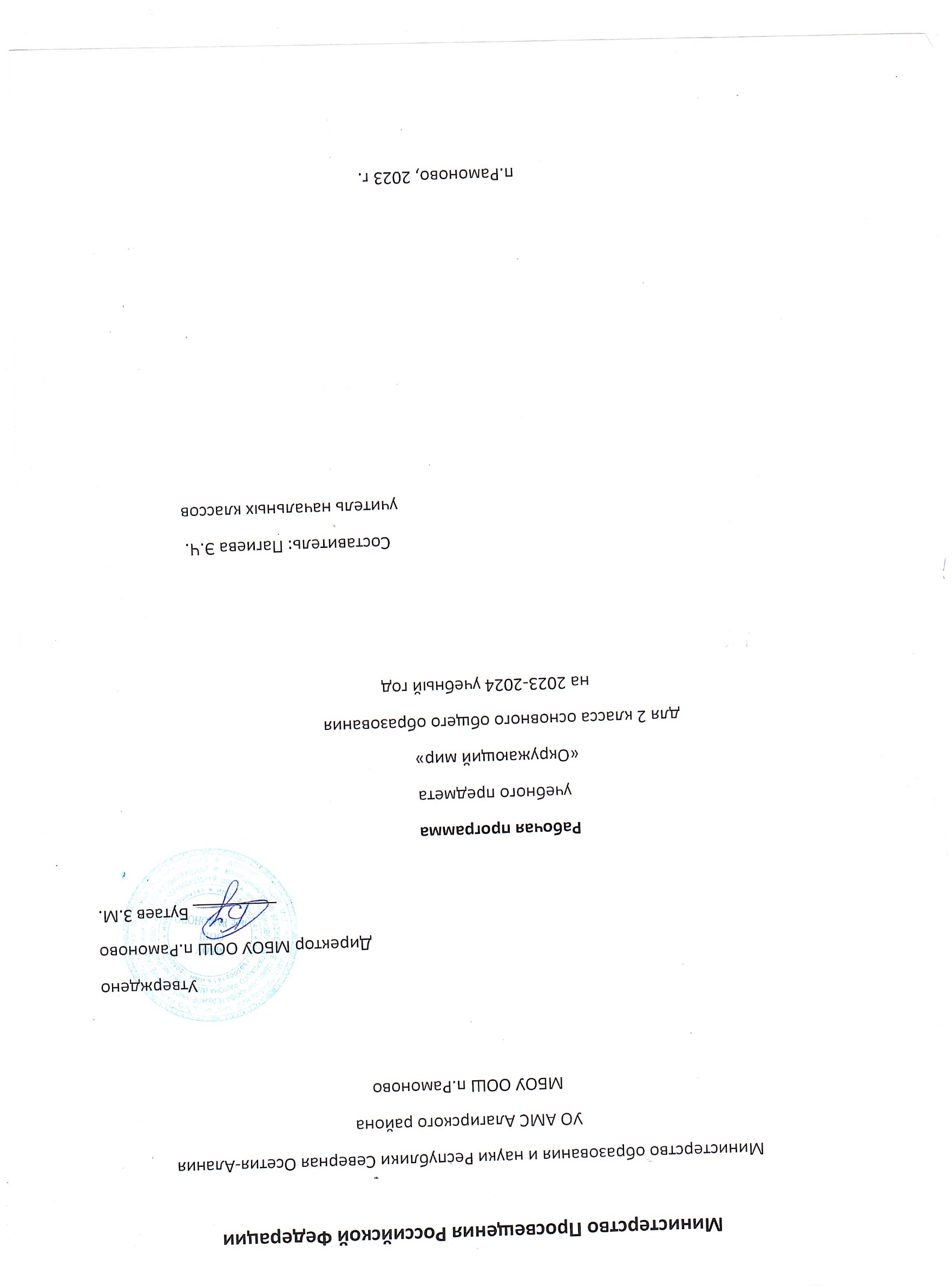                           Рабочая программа предмета «Окружающий мир» для 2 класса разработана на основе требований ФГОС, в соответствии с «Примерными программами», «Планируемыми результатами начального образования», Концепции духовно-нравственного развития и воспитания личности гражданина России, планируемых результатов начального общего образования с учётом межпредметных и внутрипредметных связей, логики учебного процесса, задачи формирования у младших школьников умения учиться и авторскими рабочими программами Плешакова А.А. «Окружающий мир». Мир вокруг нас. Учебник для 2 класса начальной школы.  в соответствии с требованиями ФГОС НОО ( приказ Министерства просвещения РФ от 31 мая 2021 г. № 286 “Об утверждении федерального государственного образовательного стандарта начального общего образования) и Программой воспитания (на основе Примерной программы воспитания, одобренной решением федерального учебно-методического объединения по общему образованию, протокол от 2 июня 2020 г. № 2/20).Место учебного предмета (курса) в учебном планеНа учебный предмет «Окружающий мир» во 2 классе отводится. 68 часов (2 часа в неделю, 34 учебных недели).. Возможно проведение уроков в электронном формате, учитывая специфику дистанционной площадки ОУ.           Программа конкретизирует содержание предметных тем образовательного стандарта, дает распределение учебных часов по разделам курса и рекомендуемую последовательность изучения тем и разделов учебного предмета с учетом межпредметных и внутрипредметных связей, логики учебного процесса, возрастных особенностей учащихся. Возможно проведение уроков в электронном формате, учитывая специфику дистанционной площадки ОУИспользуемый учебно-методический комплект, включая электронные ресурсы, а также дополнительно используемые информационные ресурсы.Основная литератураДля реализации программного содержания используются следующие учебные пособия:. Мир вокруг нас. Учебник для 2 класса начальной школы. В двух частях. Часть 1,2/ Плешаков А.А. - М.: Просвещение.Дополнительная литератураПлешаков А.А., Соловьева А.Е. Окружающий мир. Методические рекомендации. Книга для учителя – М.Мультимедийные средства обученияЕдиная коллекция Цифровых Образовательных Ресурсов. – Режим доступа: http://school-collection.edu.rumoodle.dist-368.ru Дистанционная школа 368http://moodle.dist-368.ru/course/view.php?id=62 Дистанционный курс «Человек и природа»Технические средства обучения и оборудование кабинетаИнтерактивный образовательный комплект в составе:короткофокусный проектордоска интерактивнаясистемный блокМФУ-монитор- документ-камераСтенд для размещения творческих работ учащихся.Стол учительский с тумбой.Ученические столы с комплектом стульевПланируемые результаты освоения изучения учебного предмета в соответствии с примерными основными образовательными программами общего образования иобразовательными программами образовательной организацииВ соответствии с Федеральным государственным образовательным стандартом данная рабочая программа обеспечивает формирование личностных, метапредметных и предметных результатов школьного курса окружающего мира второго класса.Личностные результаты освоения учебного предметаУ обучающегося будут сформированы:более глубокое представление о гражданской идентичности в форме осознания «Я» как юного гражданина России, обладателя и носителя государственного языка Российской Федерации — русского языка;представления о связях между изучаемыми объектами и явлениями действительности (в природе и обществе);представление о необходимости бережного, уважительного отношения к культуре разных народов России, выступающей в форме национального языка, национальной одежды, традиционных занятий и праздничных обычаев;овладение первоначальными навыками адаптации в изменяющемся мире на основе представлений о сезонных изменениях в природе и жизни людей;понимание и принятие норм и правил школьной жизни, внутренняя позиция школьника на уровне положительного отношения к предмету «Окружающий мир»;познавательные мотивы учебной деятельности, понимание того, как знания и умения, приобретаемые на уроках окружающего мира, могут быть полезны в жизни;представление о личной ответственности за свои поступки на основе понимания их последствий и через практику бережного отношения к растениям, животным, окружающим людям;эстетические чувства, впечатления через восприятие картин природы, архитектурных сооружений и других достопримечательностей Москвы, Санкт- Петербурга, других городов России и разных стран;этические чувства и нормы на основе представлений о взаимоотношениях людей в семье, семейных традициях, своей родословной, осознания ценностей дружбы, согласия, взаимопомощи, а также через освоение норм экологической этики;способность к сотрудничеству с взрослыми и сверстниками на основе взаимодействия при выполнении совместных заданий, в том числе учебных проектов;установка на безопасный, здоровый образ жизни на основе представлений о строении и работе организма человека, режиме дня, правилах личной гигиены, правилах безопасного поведения в быту, на улице, в природном окружении, при контактах с незнакомыми людьми;бережное отношение к материальным и духовным ценностям через выявление связей между отраслями экономики, построение элементарных производственных цепочек, осмысление вклада труда людей разных профессий в создание материальных и духовых ценностей. Основные направления воспитательной деятельности (из Стратегии развития воспитания в Российской Федерации на период до 2025 года)1. Гражданское воспитание включает:формирование активной гражданской позиции, гражданской ответственности, основанной на традиционных культурных, духовных и нравственных ценностях российского общества;развитие культуры межнационального общения;формирование приверженности идеям интернационализма, дружбы, равенства, взаимопомощи народов;воспитание уважительного отношения к национальному достоинству людей, их чувствам, религиозным убеждениям;развитие правовой и политической культуры детей, расширение конструктивного участия в принятии решений, затрагивающих их права и интересы, в том числе в различных формах самоорганизации, самоуправления, общественно значимой деятельности;развитие в детской среде ответственности, принципов коллективизма и социальной солидарности;формирование стабильной системы нравственных и смысловых установок личности, позволяющих противостоять идеологии экстремизма, национализма, ксенофобии, коррупции, дискриминации по социальным, религиозным, расовым, национальным признакам и другим негативным социальным явлениям;разработку и реализацию программ воспитания, способствующих правовой, социальной и культурной адаптации детей, в том числе детей из семей мигрантов.2. Патриотическое воспитание предусматривает:формирование российской гражданской идентичности;формирование патриотизма, чувства гордости за свою Родину, готовности к защите интересов Отечества, ответственности за будущее России на основе развития программ патриотического воспитания детей, в том числе военно- патриотического воспитания;формирование умения ориентироваться в современных общественно- политических процессах, происходящих в России и мире, а также осознанную выработку собственной позиции по отношению к ним на основе знания и осмысления истории, духовных ценностей и достижений нашей страны;
развитие уважения к таким символам государства, как герб, флаг, гимн Российской Федерации, к историческим символам и памятникам Отечества;развитие поисковой и краеведческой деятельности, детского познавательного туризма.3. Духовно-нравственное воспитание осуществляется за счет:развития у детей нравственных чувств (чести, долга, справедливости, милосердия и дружелюбия);формирования выраженной в поведении нравственной позиции, в том числе способности к сознательному выбору добра;развития сопереживания и формирования позитивного отношения к людям, в том числе к лицам с ограниченными возможностями здоровья и инвалидам;содействия формированию у детей позитивных жизненных ориентиров и планов;оказания помощи детям в выработке моделей поведения в различных трудных жизненных ситуациях, в том числе проблемных, стрессовых и конфликтных.4. Эстетическое воспитание предполагает:приобщение к уникальному российскому культурному наследию, в том числе литературному, музыкальному, художественному, театральному и кинематографическому;создание равных для всех детей возможностей доступа к культурным ценностям;воспитание уважения к культуре, языкам, традициям и обычаям народов, проживающих в Российской Федерации;приобщение к классическим и современным высокохудожественным отечественным и мировым произведениям искусства и литературы;популяризация российских культурных, нравственных и семейных ценностей;сохранение, поддержки и развитие этнических культурных традиций и народного творчества.5.  Физическое воспитание, формирование культуры здоровья и эмоционального благополучия включает:формирование ответственного отношения к своему здоровью и потребности в здоровом образе жизни;формирование системы мотивации к активному и здоровому образу жизни, занятиям физической культурой и спортом, развитие культуры здорового питания;развитие культуры безопасной жизнедеятельности, профилактику наркотической и алкогольной зависимости, табакокурения и других вредных привычек;6. Трудовое воспитание реализуется посредством:воспитания уважения к труду и людям труда, трудовым достижениям;формирования умений и навыков самообслуживания, потребности трудиться, добросовестного, ответственного и творческого отношения к разным видам трудовой деятельности, включая обучение и выполнение домашних обязанностей;развития навыков совместной работы, умения работать самостоятельно, мобилизуя необходимые ресурсы, правильно оценивая смысл и последствия своих действий;содействия профессиональному самоопределению, приобщения к социально значимой деятельности для осмысленного выбора профессии.7. Экологическое воспитание включает:развитие экологической культуры, бережного отношения к родной земле, природным богатствам России и мира;воспитание чувства ответственности за состояние природных ресурсов, умений и навыков разумного природопользования, нетерпимого отношения к действиям, приносящим вред экологии.8. Ценности научного познания подразумевает:содействие повышению привлекательности науки для подрастающего поколения, поддержку научно-технического творчества детей;создание условий для получения детьми достоверной информации о передовых достижениях и открытиях мировой и отечественной науки, повышения заинтересованности подрастающего поколения в научных познаниях об устройстве мира и обществаМетапредметные результаты РегулятивныеОбучающийся научится:понимать и принимать учебную задачу, сформулированную совместно с учителем;сохранять учебную задачу урока (воспроизводить её на определённом этапе урока при выполнении задания по просьбе учителя);выделять из темы урока известные и неизвестные знания и умения;планировать своё высказывание (выстраивать последовательность предложений для раскрытия темы);планировать последовательность операций на отдельных этапах урока;фиксировать в конце урока удовлетворённость/неудовлетворённость своей работой на уроке (с помощью средств, предложенных учителем), объективно относиться к своим успехам/неуспехам;оценивать правильность выполнения заданий, используя «Странички для самопроверки» и шкалы оценивания, предложенные учителем;соотносить выполнение работы с алгоритмом, составленным совместно с учителем;контролировать и корректировать своё поведение по отношению к сверстникам в ходе совместной деятельности.ПознавательныеОбучающийся научится:понимать и толковать условные знаки и символы, используемые в учебнике и рабочих тетрадях для передачи информации;находить и выделять при помощи взрослых информацию, необходимую для выполнения заданий, из разных источников;использовать схемы для выполнения заданий, в том числе схемы-аппликации, схемы-рисунки;понимать содержание текста, интерпретировать смысл, фиксировать полученную информацию в виде записей, рисунков, фотографий, таблиц;анализировать	объекты   окружающего   мира,   схемы,   рисунки   с	выделением отличительных признаков;классифицировать объекты по заданным (главным) критериям;сравнивать объекты по заданным критериям (по эталону, на ощупь, по внешнему виду);осуществлять синтез объектов при работе со схемами-аппликациями;устанавливать причинно-следственные связи между явлениями;строить рассуждение (или доказательство своей точки зрения) по теме урока в соответствии с возрастными нормами;проявлять индивидуальные творческие способности при выполнении рисунков, рисунков-символов, условных знаков, подготовке сообщений, иллюстрировании рассказов;моделировать объекты, явления и связи в окружающем мире (в том числе связи в природе, между отраслями экономики, производственные цепочки). КоммуникативныеОбучающийся научится:включаться в коллективное обсуждение вопросов с учителем и сверстниками;формулировать ответы на вопросы;слушать партнёра по общению и деятельности, не  перебивать, не обрывать на полуслове, вникать в смысл того, о чём говорит собеседник;договариваться и приходить к общему решению при выполнении заданий;высказывать мотивированное суждение по теме урока (на основе своего опыта и в соответствии с возрастными нормами);поддерживать в ходе выполнения задания доброжелательное общение друг с другом;признавать свои ошибки, озвучивать их, соглашаться, если на ошибки указывают другие;употреблять вежливые слова в случае неправоты «Извини, пожалуйста», «Прости, я не хотел тебя обидеть», «Спасибо за замечание, я его обязательно учту» и др.;понимать	и	принимать	задачу	совместной	работы	(парной,	групповой), распределять роли при выполнении заданий;строить монологическое высказывание, владеть диалогической формой речи (с учётом возрастных особенностей, норм);готовить небольшие сообщения, проектные задания с помощью взрослых;составлять небольшие рассказы на заданную тему.Предметные результатыОбучающийся научится:находить на карте Российскую Федерацию, Москву — столицу России;называть субъект Российской Федерации, в котором находится город (село), где живут учащиеся;различать государственные символы России — флаг, герб, гимн;приводить примеры народов России;сравнивать город и село, городской и сельский дома;различать объекты природы и предметы рукотворного мира;оценивать отношение людей к окружающему миру;различать объекты и явления неживой и живой природы;находить связи в природе, между природой и человеком;проводить наблюдения и ставить опыты;измерять температуру воздуха, воды, тела человека;определять объекты природы с помощью атласа-определителя;сравнивать объекты природы, делить их на группы;ухаживать за комнатными растениями и животными живого уголка;находить нужную информацию в учебнике и дополнительной литературе;соблюдать правила поведения в природе, читать и рисовать экологические знаки;различать составные части экономики, объяснять их взаимосвязь;прослеживать производственные цепочки, изображать их с помощью моделей;узнавать различные строительные машины и материалы, объяснять их назначение;различать виды транспорта;приводить примеры учреждений культуры и образования;определять профессии людей по фотографиям и описаниям, находить взаимосвязи между трудом людей различных профессий;различать внешнее и внутреннее строение тела человека;правильно строить режим дня, соблюдать правила личной гигиены;соблюдать правила безопасного поведения на улице и в быту, на воде и в лесу;различать основные дорожные знаки, необходимые пешеходу;соблюдать основные правила противопожарной безопасности;правильно вести себя при контактах с незнакомцами;оценивать	характер	взаимоотношений	людей	в	семье,	в	школе,	в	кругу сверстников;приводить примеры семейных традиций;соблюдать правила вежливости при общении со взрослыми и сверстниками, правила культурного поведения в школе и других общественных местах;различать стороны горизонта, обозначать их на схеме;ориентироваться на местности разными способами;различать формы земной поверхности, сравнивать холм и гору;различать водные объекты, узнавать их по описанию; читать карту и план, правильно показывать на настенной карте;находить и показывать на глобусе и карте мира материки и океаны;различать	физическую	и	политическую	карты,	находить	и	показывать	на политической карте мира разные страны.Формы, периодичность и порядок текущего контроля успеваемости и промежуточной аттестации обучающихсяОценивание обучающихся производится согласно «Положению о формах, периодичности и порядке текущего контроля успеваемости и промежуточной аттестации обучающихся»,«Положению о порядке выставления текущих, четвертных, полугодовых, годовых и итоговых отметок».Основными инструментариями оценивания являются: контрольные работы, проверочные работы, проверочные работы тестового характера, проверочные работы по таблицам и схемам, проверочные работы диагностического характера, практические работы.Особенности организации контроля по окружающему мируТематический контроль по окружающему миру в начальной школе проводится в основном в письменной форме. Для тематических проверок выбираются узловые вопросы раздела.Итоговый контроль по окружающему миру проводится в форме контрольных работ комбинированного характера.Критериями оценивания являются:соответствие достигнутых предметных, метапредметных и личностных результатов обучающихся требованиям к результатам освоения образовательной программы начального общего образования ФГОС;динамика результатов предметной обученности, формирования универсальных учебных действий.Используемая в школе система оценки ориентирована на стимулирование стремления второклассника к объективному контролю, на формирование потребности в адекватной и конструктивной самооценке.Текущий контроль по окружающему миру осуществляется в письменной и устной форме. Письменные работы для текущего контроля проводятся не реже одного раза в неделю в форме тестов и практических работ. Работы для текущего контроля состоят из нескольких однотипных заданий, с помощью которых осуществляется всесторонняя проверка только одного определенного умения. Возможно проведение проверки письменного домашнего задания.Тематический контроль по окружающему миру проводится в устной форме. Для тематических проверок выбираются узловые вопросы программы.Основанием для выставления итоговой оценки знаний служат результаты наблюдений учителя за повседневной работой учеников, устного опроса, текущих, тестовых и практических работ, итоговой диагностической работы.Итоговая оценка выводится на основе результатов итоговых комплексных работ - системы заданий различного уровня сложности по чтению, русскому языку, математике и окружающему миру.В учебном процессе оценка предметных результатов проводится с помощью диагностических работ (промежуточных и итоговых), направленных на определение уровня освоения темы учащимися. Проводится мониторинг результатов выполнения итоговой работы по окружающему миру и итоговой комплексной работы на межпредметной основе.Системная оценка личностных, метапредметных и предметных результатов реализуется в рамках накопительной системы, которая:является современным педагогическим инструментом сопровождения развития и оценки достижений учащихся, ориентированным на обновление и совершенствование качества образования;реализует одно из основных положений Федеральных государственных образовательных стандартов общего образования второго поколения - формирование универсальных учебных действий;позволяет учитывать возрастные особенности развития универсальных учебных действий учащихся младших классов; лучшие достижения Российской школы на этапе начального обучения; а также педагогические ресурсы учебных предметов образовательного плана;предполагает активное вовлечение учащихся и их родителей в оценочную деятельность на основе проблемного анализа, рефлексии и оптимистического прогнозирования2	Содержание учебного предмета3 Поурочно-тематическое планированиеГде мы живём? (3 часа)Где мы живём. Наш «адрес» в мире: планета - Земля, страна - Россия, название нашего посёлка. Что мы называем родным краем (район, область). Флаг, герб, гимн России.Что нас окружает. Солнце, воздух, вода, растения, животные - всё это окружающая	нас	природа. Разнообразные вещи, машины, дома - это то, что сделано и построено руками людей. Наше отношение к окружающему.Понимать учебные задачи раздела и данного урока, стремиться их выполнить;различать государственные символы России (герб, флаг, гимн), отличать герб и флаг России от гербов и флагов других стран;исполнять гимн Российской Федерации;анализировать информацию учебника о федеративном устройстве России, о многонациональном составе населения страны;Приводить примеры народов России; различать национальные языки и государственный язык России; обсуждать, почему народы России называют братскими;работать со взрослыми: извлекать из различных источников (энциклопедии, краеведческая литература, интервью с родителями, работниками музеев) сведения о гербе своего региона и города, национальном составе населения региона, гербах других государств, представленных в рабочей тетради и сборнике тестов;формулировать выводы из изученного материала, отвечать на итоговые вопросы и оценивать свои достижения на урокесравнивать с помощью фотографий и по личным наблюдениям город и село;работать в паре: находить изображения города и села, обозначатьих цветными фишками, осуществлять контроль и коррекцию;рассказывать о своём городе (селе) по плану;работать в паре: сравнивать городской и сельский дома; описывать интерьер городской квартиры и сельского дома; оценивать преимущества и недостатки городского и сельского жилья;рассказывать о своём доме по плану;формулировать выводы из изученного материала, отвечать на итоговые вопросы и оценивать свои достижения на уроке.В ходе выполнения проекта дети учатся:распределять обязанности по выполнению проекта; подбирать фотографии (открытки, слайды) или фотографировать достопримечательности своей малой родины;собирать информацию о выдающихся земляках в краеведческой литературе или с помощью интервьюирования;оформлять стенд, мультимедийную презентацию;проводить презентацию с демонстрацией фотографий, слайдов;ухаживать за памятниками;помогать взрослым в благоустройстве;проводить экскурсию в краеведческий (городской, сельский, школьный) музей;оценивать свои достижения в реализации проекта.Природа (21 час)Неживая и живая природа, связь между ними. Солнце - источник света и тепла для всего живого. Явления природы. Температура и термометр. Что такое погода.Звёздное	небо.	Созвездия, представления о зодиакальных созвездиях.Горные породы и минералы. Гранит и его состав. Как люди используют богатства земных кладовых.Воздух и вода, их значение для растений, животных, человека. Загрязнение воздуха и воды, защита воздуха и воды от загрязнения.Какие бывают растения: деревья, кустарники, травы; их существенныеПонимать учебные задачи раздела и данного урока и стремиться их выполнить;классифицировать объекты природы по существенным признакам;различать объекты неживой и живой природы; обозначать объекты природы цветными фишками; осуществлять контроль и коррекцию;приводить примеры объектов живой и неживой природы; заполнять таблицу в рабочих тетрадях;работать в паре: анализировать существенные признаки живых существ, обсуждать свои выводы, осуществлять самопроверку;устанавливать связи между живой и неживой природой;признаки. Дикорастущие и культурные растения. Комнатные растения.Какие бывают животные: насекомые, рыбы, птицы, звери; их существенные признаки, уход за ними. Дикие и домашние животные.Сезонные изменения в природе (осенние явления). Кошки и собаки различных пород. Уход за домашними питомцами. Животные живого уголка.Экологические связи между растениями и животными: растения - пища и укрытие для животных; животные - распространители плодов и семян растений.Отрицательное влияние людей на растения и животных: сбор букетов, обламывание ветвей; вырубка лесов, вылов	красивых	насекомых; неумеренная охота и рыбная ловля, разорение птичьих гнёзд и муравейников. Охрана растений и животных своего края.Красная книга России: знакомство с отдельными растениями, животными. Меры их охраны. Правила поведения в природе.Экскурсия: наблюдение осенних изменений в природе.Практическая работа: знакомство с устройством термометра, измерение температуры воздуха, воды, тела человека; знакомство с горными породами и минералами; сравнительное исследование деревьев, кустарников и трав, знакомство с представителями дикорастущих и культурных растений, отработка приёмов ухода за комнатными растениями.формулировать выводы из изученного материала, отвечать на итоговые вопросы и оценивать свои достижения на уроке нимать учебную задачу урока и стремиться её выполнить;работать в паре: различать объекты и явления природы, рассказывать об изменениях, происходящих с природными объектами, как о природных явлениях;приводить примеры явлений неживой и живой природы, сезонных явлений;анализировать иллюстрации учебника, определять сезон по характерным природным явлениям;рассказывать (по своим наблюдениям) о сезонных явлениях в жизни дерева; — практическая работа: знакомиться с устройством термометра, проводить опыты с термометром, измерять температуру воздуха, воды, тела человека и фиксировать результаты измерений;формулировать выводы из изученного материала, отвечать на итоговые вопросы и оценивать свои достижения на урокенаблюдать и описывать состояние погоды за окном класса;характеризовать погоду как сочетание температуры воздуха, облачности, осадков, ветра;приводить примеры погодных явлений (дождь, гроза, метель и др.); работать в паре: составлять план рассказа о погодных явлениях и рассказывать по этому плану;сопоставлять научные и народные предсказания погоды;формулировать выводы из изученного материала, отвечать на итоговые вопросы и оценивать свои достижения на уроке;работать со взрослыми: вести наблюдения за погодой,Понимать учебные задачи экскурсии и стремиться их выполнить; — наблюдать изменения в неживой и живой природе, устанавливать взаимозависимость между ними; — определять природные объектыс помощью атласа-определителя «От земли до неба» (например, какомурастению принадлежат опавшие листья, какие цветы цветут осенью, каких птиц ещё можно наблюдать в природе); — оценивать результаты своих достижений на экскурсииработать в группе: знакомиться по учебнику с осенними изменениями в неживой и живой природе, выступать с сообщениями по изученному материалу;рассказывать об осенних явлениях в неживой и живой природе родного края (на основе наблюдений);сопоставлять картины осени на иллюстрациях учебника с теми наблюдениями, которые были сделаны во время экскурсии; прослеживать взаимосвязь осенних явлений в живой природе с явлениями в неживой природе; дополнять сведения, полученные из учебника и экскурсии, своими наблюдениями над осенним трудом человека;работать со взрослыми: вести наблюдения в природе, подготовить фоторассказ или серию рисунков на тему«Красота осени»;формулировать выводы из изученного материала, отвечать на итоговые вопросы и оценивать свои достижения на уроке —находить на рисунке знакомые созвездия;сопоставлять иллюстрацию учебника с описанием созвездий; — моделировать созвездия Орион, Лебедь, Кассиопея; — знакомиться по учебнику с зодиакальными созвездиями, осуществлять самопроверку;работать со взрослыми: наблюдать звёздное небо, находить на нём изученные созвездия; пользоваться для поиска созвездий на небе атласом- определителем; находить информациюпрактическая работа: исследовать с помощью лупы состав гранита, рассматривать образцы полевого шпата, кварца и слюды; — различать горные породы и минералы; — работать в паре: с помощью атласа-определителя приводить примеры горных пород и минералов, готовить краткие сообщенияо них;читать и обсуждать отрывок из книги А. Е. Ферсмана («Моя коллекция»);формулировать выводы из изученного материала, отвечать на итоговые вопросы и оценивать свои достижения на урокеустанавливать по схеме различия между группами растений;работать в паре: называть и классифицировать растения, осуществлять самопроверку;приводить примеры деревьев, кустарников, трав своего края;оценивать эстетическое воздействие растений на человека; — работать со взрослыми: наблюдать и готовить рассказ (фоторассказ) о красоте растений; — формулировать выводы из изученного материала, отвечать на итоговые вопросы и оценивать свои достижения на уроке Понимать учебную задачу урока и стремиться её выполнить;сравнивать и различать диких и домашних животных, обозначать соответствующие рисунки цветными фишками, осуществлять контроль и коррекцию;находить в тексте нужную информацию, обсуждать материалы книги «Зелёные страницы»; — сочинять и рассказывать сказочную историю о диком или домашнем животном (по своему выбору);формулировать выводы из изученного материала, отвечать на итоговыевопросы и оценивать свои достижения на урокеЖизнь города и села (10 часов)Посёлок, где мы живём: основные особенности, доступные сведения из истории. Наш дом: городской, сельский. Соблюдение чистоты, порядка на лестничной площадке, в подъезде, во дворе. Домашний адрес.Что	такое		экономика. Промышленность, сельское хозяйство, строительство. Транспорт, торговля - составные части экономики, их взаимосвязь. Деньги. Первоначальное представление	об		отдельных производственных процессах.Промышленные предприятия посёлка.Понимать учебную задачу урока и стремиться её выполнить;рассказывать об отраслях экономики по предложенному плану;работать в паре: анализировать взаимосвязи отраслей экономики при производстве определённых продуктов; моделировать взаимосвязи отраслей экономики самостоятельно предложенным способом; извлекать из различных источников сведения об экономике и важнейших предприятиях региона и своего города (села) и готовить сообщения;читать предложенный текст, находитьСтроительство в посёлке.Какой бывает транспорт: наземный, водный, подземный, воздушный; пассажирский, грузовой, специальный. Пассажирский транспорт города.Магазины посёлка.Культура и образование нашего края: музеи, театры, школы. Памятники культуры, их охрана.Профессии людей, занятых на производстве. Труд писателя, учёного, артиста, учителя, других деятелей культуры и образования.Сезонные изменения в природе: зимние явления. Экологические связи в зимнем лесу.Экскурсии: наблюдение зимних явлений в природе; знакомство с достопримечательностями посёлка.в нём ответы на поставленные вопросы, формулировать собственные вопросы к тексту, оценивать ответы одноклассников;определять по фотографии деньги разных стран; — работать со взрослыми: находить в дополнительной литературе информацию о деньгах разных стран, готовить сообщение;классифицировать предметы по характеру материала, обозначать соответствующие иллюстрации цветными фишками, осуществлять контроль и коррекцию;работать в группе: по рисункам учебника прослеживать производственные цепочки, моделировать их, составлять рассказ, приводить другие примеры использования природных материалов для производства изделий;формулировать выводы из изученного материала, отвечать на итоговые вопросы и оценивать свои достижения на урокеузнавать по фотографиям транспорт служб экстренного вызова, соотносить его с номерами телефонов экстренного вызова, обозначать соответствие стрелками из цветной бумаги, осуществлять контроль и коррекцию; запомнить номера телефонов экстренного вызова 01, 02, 03;различать учреждения культуры и образования, узнавать их по фотографиям, приводить примеры учреждений культуры и образования, в том числе в своём регионе; — извлекать из текста учебника нужную информацию, предлагать вопросы к тексту, отвечать на вопросы одноклассников;обсуждать роль людей различных профессий в нашей жизни; — читать и обсуждать рассказ «Кто сделал хлеб», устанавливать взаимосвязь труда людей разных профессий; — формулировать выводы из изученного материала, отвечать на итоговые вопросы и оценивать свои достижения на уроке.В ходе выполнения проекта дети учатся:распределять обязанности поподготовке проекта (кто о какой профессии будет собирать материал);интервьюировать респондентов об особенностях их профессий;подбирать фотографии из семейных архивов;составлять рассказы о профессиях родных и знакомых;Здоровье и безопасность (10 часов)Строение тела человека. Здоровье человека - его важнейшее богатство. Режим дня. Правила личной гигиены.Наиболее	распространённые заболевания, их предупреждение и лечение.Поликлиника, больница и другие учреждения	здравоохранения. Специальности врачей (терапевт, стоматолог, отоларинголог).Правила безопасного поведения на улицах и дорогах.Меры безопасности в домашних условиях (при обращении с бытовой техникой, острыми предметами). Противопожарная безопасность.Правила безопасного поведения на воде.Съедобные и несъедобные грибы и ягоды.	Жалящие	насекомые. Ориентация в опасных ситуациях при контакте с людьми.Правила экологической безопасности: не купаться в загрязнённых водоёмах, не стоять возле автомобиля с работающим двигателем, не собирать ягоды и грибы возле шоссе.Практическая работа: Отработка правил перехода улицы.работать в группе: называть и показывать внешнее строение тела человека; определять на рисунке учебника или на муляже положение внутренних органов человека; моделировать внутреннее строение тела человека;рассказывать о своём режиме дня; составлять рациональный режим дня школьника; — обсуждать сбалансированное питание школьника; различать продукты растительного и животного происхождения, осуществлять самопроверку;формулировать правила личной гигиены; характеризовать назначение предметов гигиены, выделять среди них те, которые у каждого человека должны быть собственными;демонстрировать умение чистить зубы, полученное в 1 классе; на основе текста учебника дополнять правила ухода за зубами; — формулировать выводы из изученного материала, отвечать на итоговые вопросы и оценивать свои достижения на урокевыбирать и отмечать фишками дорожные знаки, встречающиеся на пути в школу; — моделировать сигналы светофоров; характеризовать свои действия как пешехода при различных сигналахОбщение (6 часов)Труд и отдых в семье. Внимательные и заботливые отношения между членами семьи. Имена и отчества родителей.Школьные товарищи, друзья, совместная учёба, игры, отдых. Взаимоотношения мальчиков и девочек.Правила вежливости (дома, в школе, наулице). Этикет телефонного разговора. Приём гостей и поведение в гостях. Как—рассказывать по рисунку и фотографиям учебника о семейных взаимоотношениях, семейной атмосфере, общих занятиях;формулировать понятие «культура общения»;обсуждать роль семейных традиций для укрепления семьи; — моделировать ситуации семейного чтения и семейных обедов;формулировать выводы из изученноговести себя за столом. Культура поведения в общественных местах (в магазине, кинотеатре, транспорте).Практическая работа: Отработка основных правил этикета.материала, отвечать на итоговые вопросы и оценивать свои достижения на урокеобсуждать морально-этические аспекты дружбы на примере пословиц народов России;обсуждать проблему подарка в день рождения друга; — обсуждать правила поведения за столом;моделировать правила поведения за столом (практическая работа); — формулировать правила этикета в гостях;формулировать выводы из изученного материала, отвечать на итоговые вопросы и оценивать свои достижения на урокеПутешествия (15 часов)Горизонт. Линия горизонта. Основные стороны горизонта, их определение по компасу.Формы земной поверхности: равнины и горы, холмы, овраги. Разнообразие водоёмов: река, озеро, море. Части реки (исток, устье, приток).Сезонные изменения в природе: весенние и летние явления. Бережное отношение к природе весной и летомИзображение нашей страны на карте. Как читать карту. Москва - столица России. Московский Кремль и другие достопримечательности.Знакомство с другими городами нашей страны.Карта мира, материки, океаны. Страны и народы мира. Земля - общий дом всех людей.Экскурсия: наблюдение весенних изменений в природе.Практическая работа: определение сторон горизонта по компасу, освоение основных приёмов чтения карты.сравнивать фотографии в учебнике, находить линию горизонта;различать стороны горизонта, обозначать их на схеме;сравнивать физическую и политическую карты мира;находить и показывать на политической карте мира территорию России, других стран;работать в паре: соотносить фотографии достопримечательностей отдельных стран с местоположением этих стран на политической карте, обозначать эти страны соответствующими фишками; рассказывать по фотографиям о том, что можно увидеть в разных странах; с помощью карты приводить примеры стран, расположенных на разных материках;пользуясь дополнительной литературой, определять, каким странам принадлежат представленные флаги;формулировать выводы из изученного материала, отвечать на итоговые вопросы и оценивать достижения на уроке.В ходе выполнения проекта дети учатся:распределять обязанности по выполнению проекта; — готовить сообщения (индивидуальные, в парах, в группах) о выбранных странах; — подбирать фотографиидостопримечательностей (открытки, слайды);презентовать свои исследования с демонстрацией иллюстраций;оценивать свои достижения в выполнении проектаВыступать с подготовленными сообщениями, иллюстрировать их наглядными материалами;обсуждать выступления учащихся;оценивать свои достижения и достижения других учащихсяПовторение и закрепление изученного материала (3 часа)Итоговое повторение «Что узнали, чему научились во 2 классе»№ п/п№ п/пТема урокаТема урокаТема урокаКол-во часо вКол-во часо вКол-во часо вТип/форма урокаТип/форма урокаПланируемые результатыПланируемые результатыВиды и формы контро ляОсновные направления воспитательной деятельностиОсновные направления воспитательной деятельностиОсновные направления воспитательной деятельностиОсновные направления воспитательной деятельностиОсновные направления воспитательной деятельностиОсновные направления воспитательной деятельностиОсновные направления воспитательной деятельностиОсновные направления воспитательной деятельностиОсновные направления воспитательной деятельностиДатаДата№ п/п№ п/пТема урокаТема урокаТема урокаКол-во часо вКол-во часо вКол-во часо вТип/форма урокаТип/форма урокаПланируемые результатыПланируемые результатыВиды и формы контро ляОсновные направления воспитательной деятельностиОсновные направления воспитательной деятельностиОсновные направления воспитательной деятельностиОсновные направления воспитательной деятельностиОсновные направления воспитательной деятельностиОсновные направления воспитательной деятельностиОсновные направления воспитательной деятельностиОсновные направления воспитательной деятельностиОсновные направления воспитательной деятельностиПо плануПо факту№ п/п№ п/пТема урокаТема урокаТема урокаКол-во часо вКол-во часо вКол-во часо вТипТипОсвоение предметных знанийУУДВиды и формы контро ляОсновные направления воспитательной деятельностиОсновные направления воспитательной деятельностиОсновные направления воспитательной деятельностиОсновные направления воспитательной деятельностиОсновные направления воспитательной деятельностиОсновные направления воспитательной деятельностиОсновные направления воспитательной деятельностиОсновные направления воспитательной деятельностиОсновные направления воспитательной деятельностиПо плануПо факту                                                                          Где мы живём? 3 часа                                                                          Где мы живём? 3 часа                                                                          Где мы живём? 3 часа                                                                          Где мы живём? 3 часа                                                                          Где мы живём? 3 часа                                                                          Где мы живём? 3 часа                                                                          Где мы живём? 3 часа                                                                          Где мы живём? 3 часа                                                                          Где мы живём? 3 часа                                                                          Где мы живём? 3 часа                                                                          Где мы живём? 3 часа                                                                          Где мы живём? 3 часа                                                                          Где мы живём? 3 часа                                                                          Где мы живём? 3 часа                                                                          Где мы живём? 3 часа                                                                          Где мы живём? 3 часа                                                                          Где мы живём? 3 часа                                                                          Где мы живём? 3 часа                                                                          Где мы живём? 3 часа                                                                          Где мы живём? 3 часа                                                                          Где мы живём? 3 часа                                                                          Где мы живём? 3 часа11Твой адрес в мире. Край, в котором мы живём.Твой адрес в мире. Край, в котором мы живём.Твой адрес в мире. Край, в котором мы живём.111Урок открытия нового знания Комбинированный урок.Урок открытия нового знания Комбинированный урок.Знание названия нашей планеты, родной страны и её столицы, региона, где проживаем; умение называть свойадрес в мире, давать устное описаниеРегулятивные: овладевают способностью принимать и сохранять цели и задачи учебной деятельности; находить средства ее осуществления.Коммуникативные: слушают собеседника и ведут диалог, признают возможность различных точек зренияРазвивают чувство гордости за свою Родину, российский народ и историю России; осознают этническую и национальную принадлежность; принимают и осваивают социальную роль обучающегосятекущи йГражданскоеПатриотическоеГражданскоеПатриотическоеГражданскоеПатриотическоеГражданскоеПатриотическоеГражданскоеПатриотическоеГражданскоеПатриотическоеГражданскоеПатриотическоеГражданскоеПатриотическоеГражданскоеПатриотическое 7.09объектов	окружающего	мира.Регулятивные: овладевают способностью принимать и сохранять цели и задачи учебной деятельности; находить средства ее осуществления.Коммуникативные: слушают собеседника и ведут диалог, признают возможность различных точек зренияРазвивают чувство гордости за свою Родину, российский народ и историю России; осознают этническую и национальную принадлежность; принимают и осваивают социальную роль обучающегосяГражданскоеПатриотическоеГражданскоеПатриотическоеГражданскоеПатриотическоеГражданскоеПатриотическоеГражданскоеПатриотическоеГражданскоеПатриотическоеГражданскоеПатриотическоеГражданскоеПатриотическоеГражданскоеПатриотическое 7.09Научатся: понимать   цели   и   задачиРегулятивные: овладевают способностью принимать и сохранять цели и задачи учебной деятельности; находить средства ее осуществления.Коммуникативные: слушают собеседника и ведут диалог, признают возможность различных точек зренияРазвивают чувство гордости за свою Родину, российский народ и историю России; осознают этническую и национальную принадлежность; принимают и осваивают социальную роль обучающегосяГражданскоеПатриотическоеГражданскоеПатриотическоеГражданскоеПатриотическоеГражданскоеПатриотическоеГражданскоеПатриотическоеГражданскоеПатриотическоеГражданскоеПатриотическоеГражданскоеПатриотическоеГражданскоеПатриотическое 7.09данного раздела   и   урока;   различатьРегулятивные: овладевают способностью принимать и сохранять цели и задачи учебной деятельности; находить средства ее осуществления.Коммуникативные: слушают собеседника и ведут диалог, признают возможность различных точек зренияРазвивают чувство гордости за свою Родину, российский народ и историю России; осознают этническую и национальную принадлежность; принимают и осваивают социальную роль обучающегосяГражданскоеПатриотическоеГражданскоеПатриотическоеГражданскоеПатриотическоеГражданскоеПатриотическоеГражданскоеПатриотическоеГражданскоеПатриотическоеГражданскоеПатриотическоеГражданскоеПатриотическоеГражданскоеПатриотическое 7.09государственные символы России.Регулятивные: овладевают способностью принимать и сохранять цели и задачи учебной деятельности; находить средства ее осуществления.Коммуникативные: слушают собеседника и ведут диалог, признают возможность различных точек зренияРазвивают чувство гордости за свою Родину, российский народ и историю России; осознают этническую и национальную принадлежность; принимают и осваивают социальную роль обучающегосяГражданскоеПатриотическоеГражданскоеПатриотическоеГражданскоеПатриотическоеГражданскоеПатриотическоеГражданскоеПатриотическоеГражданскоеПатриотическоеГражданскоеПатриотическоеГражданскоеПатриотическоеГражданскоеПатриотическое 7.09Получат возможность научиться: анализировать информацию учебника о федеративном устройстве России, о многонациональном населении страны; обсуждать, почему народы России называют братскими.Регулятивные: овладевают способностью принимать и сохранять цели и задачи учебной деятельности; находить средства ее осуществления.Коммуникативные: слушают собеседника и ведут диалог, признают возможность различных точек зренияРазвивают чувство гордости за свою Родину, российский народ и историю России; осознают этническую и национальную принадлежность; принимают и осваивают социальную роль обучающегосяГражданскоеПатриотическоеГражданскоеПатриотическоеГражданскоеПатриотическоеГражданскоеПатриотическоеГражданскоеПатриотическоеГражданскоеПатриотическоеГражданскоеПатриотическоеГражданскоеПатриотическоеГражданскоеПатриотическое 7.0922Стартовая диагностика. Россия – священная  наша держава.Стартовая диагностика. Россия – священная  наша держава.Стартовая диагностика. Россия – священная  наша держава.111Урок-рефлексия Комбинированный урок.Урок-рефлексия Комбинированный урок.Знание символов России – герба, флага, гимна. Умение оценивать свои достижения на уроке.Научатся: выполнять тестовые задания. Получат возможность научиться:Познавательные: осуществляют поиск необходимой информации (из рассказа учителя, родителей, собственного жизненного опыта, фильмов).Регулятивные: принимают и сохраняют учебную задачу; оценивают результат своих действий.Коммуникативные: излагают свое мнение и аргументируют свою точку зренияРазвивают самостоятельность и личную ответственность за свои поступки, в том числе и в информационной деятельности, на основе представлений о нравственных нормах, социальной справедливости и свободетекущи йГражданскоеПатриотическоеГражданскоеПатриотическоеГражданскоеПатриотическоеГражданскоеПатриотическоеГражданскоеПатриотическоеГражданскоеПатриотическоеГражданскоеПатриотическоеГражданскоеПатриотическоеГражданскоеПатриотическое 10.09Оценивать свои достижения	иПознавательные: осуществляют поиск необходимой информации (из рассказа учителя, родителей, собственного жизненного опыта, фильмов).Регулятивные: принимают и сохраняют учебную задачу; оценивают результат своих действий.Коммуникативные: излагают свое мнение и аргументируют свою точку зренияРазвивают самостоятельность и личную ответственность за свои поступки, в том числе и в информационной деятельности, на основе представлений о нравственных нормах, социальной справедливости и свободеГражданскоеПатриотическоеГражданскоеПатриотическоеГражданскоеПатриотическоеГражданскоеПатриотическоеГражданскоеПатриотическоеГражданскоеПатриотическоеГражданскоеПатриотическоеГражданскоеПатриотическоеГражданскоеПатриотическое 10.09Достижения других учащихся;Познавательные: осуществляют поиск необходимой информации (из рассказа учителя, родителей, собственного жизненного опыта, фильмов).Регулятивные: принимают и сохраняют учебную задачу; оценивают результат своих действий.Коммуникативные: излагают свое мнение и аргументируют свою точку зренияРазвивают самостоятельность и личную ответственность за свои поступки, в том числе и в информационной деятельности, на основе представлений о нравственных нормах, социальной справедливости и свободеГражданскоеПатриотическоеГражданскоеПатриотическоеГражданскоеПатриотическоеГражданскоеПатриотическоеГражданскоеПатриотическоеГражданскоеПатриотическоеГражданскоеПатриотическоеГражданскоеПатриотическоеГражданскоеПатриотическое 10.09Выступать с подготовленнымиПознавательные: осуществляют поиск необходимой информации (из рассказа учителя, родителей, собственного жизненного опыта, фильмов).Регулятивные: принимают и сохраняют учебную задачу; оценивают результат своих действий.Коммуникативные: излагают свое мнение и аргументируют свою точку зренияРазвивают самостоятельность и личную ответственность за свои поступки, в том числе и в информационной деятельности, на основе представлений о нравственных нормах, социальной справедливости и свободеГражданскоеПатриотическоеГражданскоеПатриотическоеГражданскоеПатриотическоеГражданскоеПатриотическоеГражданскоеПатриотическоеГражданскоеПатриотическоеГражданскоеПатриотическоеГражданскоеПатриотическоеГражданскоеПатриотическое 10.09сообщениями; обсуждать ыступленияПознавательные: осуществляют поиск необходимой информации (из рассказа учителя, родителей, собственного жизненного опыта, фильмов).Регулятивные: принимают и сохраняют учебную задачу; оценивают результат своих действий.Коммуникативные: излагают свое мнение и аргументируют свою точку зренияРазвивают самостоятельность и личную ответственность за свои поступки, в том числе и в информационной деятельности, на основе представлений о нравственных нормах, социальной справедливости и свободеГражданскоеПатриотическоеГражданскоеПатриотическоеГражданскоеПатриотическоеГражданскоеПатриотическоеГражданскоеПатриотическоеГражданскоеПатриотическоеГражданскоеПатриотическоеГражданскоеПатриотическоеГражданскоеПатриотическое 10.09учащихсяПознавательные: осуществляют поиск необходимой информации (из рассказа учителя, родителей, собственного жизненного опыта, фильмов).Регулятивные: принимают и сохраняют учебную задачу; оценивают результат своих действий.Коммуникативные: излагают свое мнение и аргументируют свою точку зренияРазвивают самостоятельность и личную ответственность за свои поступки, в том числе и в информационной деятельности, на основе представлений о нравственных нормах, социальной справедливости и свободеГражданскоеПатриотическоеГражданскоеПатриотическоеГражданскоеПатриотическоеГражданскоеПатриотическоеГражданскоеПатриотическоеГражданскоеПатриотическоеГражданскоеПатриотическоеГражданскоеПатриотическоеГражданскоеПатриотическое 10.0933Что нас окружает? Наше отношение к  окружающему.Что нас окружает? Наше отношение к  окружающему.Что нас окружает? Наше отношение к  окружающему.111Урок	открытия нового знания Комбинированныйурок.Урок	открытия нового знания Комбинированныйурок.Знание, что нас окружают предметы живой и неживой природы; умение различать объекты живой и не живойприроды.Познавательные: используют общие приёмы решения задач: алгоритм определения признаков разных объектов природы.Регулятивные: принимают и сохраняюттекущи йЭкологическоеЭкологическоеЭкологическоеЭкологическоеЭкологическоеЭкологическоеЭкологическоеЭкологическоеЭкологическое 14.09Научатся: различать объекты природы иучебную задачу; оценивают результат своихЭкологическоеЭкологическоеЭкологическоеЭкологическоеЭкологическоеЭкологическоеЭкологическоеЭкологическоеЭкологическое 14.09объекты рукотворного мира; приводитьдействий.ЭкологическоеЭкологическоеЭкологическоеЭкологическоеЭкологическоеЭкологическоеЭкологическоеЭкологическоеЭкологическое 14.09примеры. Получат возможность научиться: обсуждать и оценивать отношения людей к окружающему миру; рассказывать о своемКоммуникативные: слушать собеседника; высказывают собственную точку зрения; предлагают помощь и сотрудничество Определяют личностный смысл учения;развивают навыки сотрудничества со взрослыми и сверстниками в разных социальных ситуацияхЭкологическоеЭкологическоеЭкологическоеЭкологическоеЭкологическоеЭкологическоеЭкологическоеЭкологическоеЭкологическое 14.09Природа (21 час)Природа (21 час)Природа (21 час)Природа (21 час)Природа (21 час)Природа (21 час)Природа (21 час)Природа (21 час)Природа (21 час)Природа (21 час)Природа (21 час)Природа (21 час)Природа (21 час)Природа (21 час)Природа (21 час)Природа (21 час)Природа (21 час)Природа (21 час)Природа (21 час)Природа (21 час)Природа (21 час)Природа (21 час)44Живая и неживая природа.Живая и неживая природа.Живая и неживая природа.Живая и неживая природа.11Урок- исследование КомбинированныйУрок- исследование КомбинированныйЗнание названий времён года, основных свойств воздуха и воды, общих условий, необходимых для жизни растений и животных. Умение различать объекты живой и неживой природы.Научатся: определять названия времён года,основные свойства воздуха и воды, общие условия, необходимые для жизни растений и животных.Получат возможность научиться: различать объекты природы ипредметы, созданные человеком, объекты живой и неживой природы.. Познавательные: распознают объекты, выделяя существенные признаки.Регулятивные: действовать по плану, алгоритму определения признаков разных объектов.Коммуникативные: работают в парах, слушают друг друга, приходят к единому мнениюПринимают и осваивают социальные роли обучающегося, определяют мотивы учебной деятельности природного мира.текущийЭкологическоеЭкологическоеЭкологическоеЭкологическоеЭкологическоеЭкологическоеЭкологическоеЭкологическоеЭкологическое 17.0955Явления природы.Явления природы.Явления природы.Явления природы.11Урок открытия нового знания Комбинированный урок.Урок открытия нового знания Комбинированный урок.Знание понятия «явления природы», основных свойств воздуха и воды. Умение различать объекты природы и предметы, созданные человеком.Научатся: определятьпонятие «явления природы», основные свойства воздуха и воды.Получат возможность научиться: различать объекты природы и предметы, созданные человеком, объекты живой и неживой природы; определять признаки сезонных изменений в природе. Познавательные: осваивают способы решения проблем творческого и поискового характера.Регулятивные: удерживают учебную задачу, применяют установленные правила в планировании способа решения.Коммуникативные: самостоятельно формулируют вопросы, обращаются за помощью к сверстникам, учителю Развивают этические чувства, доброжелательность, эмоционально-нравственную отзывчивость, понимают чувства других людей и сопереживают этим чувствам, понимают и осваивают социальную рольучащихсятекущийЭкологическоеЭкологическоеЭкологическоеЭкологическоеЭкологическоеЭкологическоеЭкологическоеЭкологическоеЭкологическое 21.0966Как измеряют температуру? Практическая работа № 1«Измерение температуры».Как измеряют температуру? Практическая работа № 1«Измерение температуры».Как измеряют температуру? Практическая работа № 1«Измерение температуры».Как измеряют температуру? Практическая работа № 1«Измерение температуры».11Урок-практика, КомбинированныйУрок-практика, КомбинированныйЗнание понятия «температура», правил измерения температуры, названий времён года. Умение определять температуру воздуха, человека, воды.Развитие учебно-познавательного интереса к новому материалу и способам решения новой задачи. Принятие ценности природного мира. Формирование устойчивой учебно- познавательной мотивации деятельности.Развитие учебно-познавательного интереса к новому материалу и способам решения новой задачи. Принятие ценности природного мира.текущий ТрудовоеЦенности научногопознания ТрудовоеЦенности научногопознания ТрудовоеЦенности научногопознания ТрудовоеЦенности научногопознания ТрудовоеЦенности научногопознания ТрудовоеЦенности научногопознания ТрудовоеЦенности научногопознания ТрудовоеЦенности научногопознания ТрудовоеЦенности научногопознания 24.09777Что такое погода?Что такое погода?111Урок открытия нового знания Комбинированный урок.Знание понятия «погода», названий времён года, названий осенних месяцев. Умение отмечать погоду в дневнике наблюдений, определять признаки осенних изменений в природе, определять температуру воздуха, человека, воды.Научатся: определять понятие«погода»; названия времён года; в осенних месяцев; основные свойства воздуха и воды.Получат возможность научиться: отмечать погоду в дневнике наблюдений; определять признаки сезонных изменений в природе,температуру воздуха, воды и тела человека. Познавательные: осуществляют поиск необходимой информации (из рассказа учителя, родителей, собственного жизненного опыта).Регулятивные: умеют ставить новые учебные задачив сотрудничестве с учителем. Коммуникативные: умеют ставить вопросы, обращаться за помощью к работникам школы, формулировать свои затруднения Определяют личностный смысл учения;развивают навыки сотрудничества со взрослыми и сверстниками в разных социальных ситуацияхтекущий Духовно-нравственное Духовно-нравственное Духовно-нравственное Духовно-нравственное Духовно-нравственное Духовно-нравственное Духовно-нравственное Духовно-нравственное Духовно-нравственное 28. 09888В гости к осени. Экскурсия № 1.В гости к осени. Экскурсия № 1.111Урок открытия нового знания Урок-экскурсия.Знание правил поведения на экскурсии. Умение устанавливать связи между сезонными изменениями в живой и неживой природе.Научатся: определятьпризнаки осени; названия осенних месяцев; основные свойства воздуха и воды.Получат возможность научиться: устанавливать связи между сезонными изменениями в неживой и живой природеПознавательные: овладевают логическими действиями сравнения, анализа, синтеза, обобщения различных явлений и признаков в природе.Регулятивные: самостоятельно отвечают за свои поступки, адекватно воспринимают предложения учителей, товарищей, родителей и других людей по исправлению допущенных ошибок.Коммуникативные: умеют ставить вопросы, обращаться за помощью, рефлексируют способы и условия действий; используют речь для регуляции своего действияРазвивают этические потребности, ценности и чувства; определяют собственный социальноориентированный взгляд на разнообразие природытекущий ЭстетическоеЭкологическое ЭстетическоеЭкологическое ЭстетическоеЭкологическое ЭстетическоеЭкологическое ЭстетическоеЭкологическое ЭстетическоеЭкологическое ЭстетическоеЭкологическое ЭстетическоеЭкологическое ЭстетическоеЭкологическое 1.10999Неживая природа осенью.Неживая природа осенью.111Урок открытия нового знания Комбинированный урок.Знание признаков осени, названий осенних месяцев, основных свойств воздуха и воды. Умение устанавливать связи между сезонными изменениями в неживой и живой природе.Научатся: определятьпризнаки осени; названия осенних месяцев; основные свойства воздуха и воды.Получат возможность научиться: устанавливать связи между сезонными изменениями в неживой и живой природеРазвитие учебно-познавательного интереса к новому материалу и способам решения новой задачи. Принятие ценности природного мира. Формирование устойчивой учебно- познавательной мотивации деятельности. Знать домашний адрес, имена и отчества родителей. Проявлять уважение к своей семье,родственникам, любовь к родителям. Оценивать жизненные ситуации (поступки людей) с точки зрения общепринятых норм и ценностей: в предложенных ситуациях отмечать конкретные поступки, которые можно оценить как хорошие или плохие. Развитие учебно-познавательного интереса к новому материалу и способамрешения новой задачи. Принятие ценности природного мира.текущий Гражданское Гражданское Гражданское Гражданское Гражданское 5.10 5.10 5.10 5.10 5.10101010Живая природа осенью.Перелётные птицы.Живая природа осенью.Перелётные птицы.111Урок открытия нового знания Комбинированный урок.Знание признаков осени, названий осенних месяцев, основных свойств воздуха и воды, перелётных птиц. Умение устанавливать связи между сезонными изменениями в неживой и живой природе. Научатся: определять признаки осени; названия осенних месяцев; основные свойства воздуха и воды.Получат возможность научиться: устанавливать связи между сезонными изменениями в неживой и живой природе.Познавательные: овладевают логическими действиями сравнения, анализа, синтеза, обобщения различных явлений и признаков в природе.Регулятивные: самостоятельно отвечают за свои поступки, адекватно воспринимают предложения учителей, товарищей, родителей и других людей по исправлению допущенных ошибок.Коммуникативные: умеют ставить вопросы, обращаться за помощью, рефлексируют способы и условия действий; используют речь для регуляции своего действияРазвивают этические потребности, ценности и чувства; определяют собственный социально ориентированный взгляд на разнообразиеприродытекущий Экологическое Экологическое Экологическое Экологическое Экологическое 8.10 8.10 8.10 8.10 8.10111111Звёздное небо.Звёздное небо.111Урок открытия нового знания Комбинированный урок.Знание    понятий:    «звёздное    небо»,«созвездие». Умение работать с картой звёздного неба, решать практические задачи с помощью наблюдения. Научатся:        определять        понятия«звездное небо», «созвездие»; моделировать созвездия Кассиопея, Орион, Лебедь; находить на рисунках знакомые созвездия.Получат возможность научиться: работать с картой звездного неба, с атласом-определителем; наблюдать совместно со взрослыми звездное небо, находить на нем известные созвездия; находить информацию о зодиакальных созвездияхПознавательные: используют приобретенные знания и умения в практической деятельности для обогащения жизненного опыта; решают практические задачи с помощью наблюдения; удовлетворяют познавательный интерес, потребность в поиске дополнительной информации о нашей планете и созвездиях.Регулятивные: формулируют и удерживают учебную задачу, применяют установленные правила в планировании способа решения жизненных ситуаций.Коммуникативные: задают вопросы, слушают собеседника, аргументированно высказывают собственную точку зрениятекущий Духовно- нравственное Духовно- нравственное Духовно- нравственное Духовно- нравственное Духовно- нравственное 12.10 12.10 12.10 12.10 12.10121212Заглянем в кладовые Земли. Практическая работа № 2«Знакомство с горными породами и минералами».Заглянем в кладовые Земли. Практическая работа № 2«Знакомство с горными породами и минералами».Заглянем в кладовые Земли. Практическая работа № 2«Знакомство с горными породами и минералами».Урок-практика. Комбинированный урок.Научатся: определятьпонятия       «горная        порода»        и«минералы»; названия и отличия горных пород от минералов (3 минерала); состав гранита.Получат возможность научиться: различать объекты природы и предметы, созданные человеком, объекты живой и неживой природы; читать и обсуждать отрывок из книги А. Е.	Ферсмана(«Моя коллекция»); с помощью атласа- определителя приводить примеры горных пород и минералов, готовить краткие сообщения о нихПознавательные: используют знаково- символические средства представления информации для создания моделей изучаемых объектов, решения учебных и практических задач.Регулятивные: преобразовывают практическую задачу в познавательную. Коммуникативные: проявляют активность во взаимодействии друг с другомдля решения коммуникативных и познавательных задачВладеют начальными навыками адаптации в динамично развивающемся и меняющемся мире; развивают самостоятельность и личную ответственность за свои поступки, в том числе ив информационной деятельноститекущий Ценности научного познанияТрудовое Ценности научного познанияТрудовое Ценности научного познанияТрудовое Ценности научного познанияТрудовое Ценности научного познанияТрудовое 15.10 15.10 15.10 15.10 15.10131313Про воздух.Про воздух.Про воздух.111Урок открытия нового знания Комбинированный урок. Опыт №1Научатся: определятьосновные свойства воздуха; общие условия, необходимые для жизни растений и животных.Получат возможность научиться: определять свойства воздуха, признаки сезонных изменений в природе, температуру воздуха; рассказывать о значении воздуха для всего живого; анализировать схемы, показывающие источники загрязнения воздухаПознавательные: овладевают логическими действиями сравнения, анализа, синтеза, обобщения различных свойств воздуха.Регулятивные: умеют соотносить правильность выбора, выполнения и результата действия с требованием конкретной задачи.Коммуникативные: работают в группах, умеют ставить вопросы участникам группы; высказывают собственную точку зрения, слушают мнения другихОпределяют личностный смысл учения; развивают навыки сотрудничества со взрослымии сверстниками в разных социальных ситуацияхтекущий Экологическое Экологическое Экологическое Экологическое Экологическое 19.10 19.10 19.10 19.10 19.10141414Вода в жизни человека.Вода в жизни человека.Вода в жизни человека.111Урок открытия нового знания Комбинированный урок. Опыт №2Знание, где используется вода, как и почему загрязняется. Умение называть свойства воды, роль воды в живой природе, называть очистительные сооружения. Научатся: определять,где используется вода, как и почему она загрязняется; общие условия, необходимые для жизни растений и животных.Получат возможность научиться: называть свойства воды; определять роль воды для живой природы; называть очистительные сооружения; рассказывать о значении воды для всего живого; анализировать схемы, показывающие источники загрязнения водыПознавательные: используют приобретенные знанияи умения в практической деятельности для обогащения жизненного опыта; решают практические задачи с помощью наблюдения; удовлетворяют познавательный интерес, находят дополнительную информацию о свойствах воды в природе.Регулятивные: владеют способностьюпринимать и сохранять цели и задачи учебной деятельности, находить средства ее осуществления.Коммуникативные: проявляют готовность слушать собеседника и вести диалог; признают возможность существования различных точек зрения и права каждого иметь своюРазвивают этические потребности, ценности и чувства; определяют собственный социально ориентированный взгляд на разнообразиеприродытекущийЭкологическое Экологическое Экологическое Экологическое Экологическое  22.10 22.10 22.10 22.10 22.10151515Какие бывают растения?Практическая работа №3«Распознавание деревьев,кустарников и трав».Какие бывают растения?Практическая работа №3«Распознавание деревьев,кустарников и трав».Какие бывают растения?Практическая работа №3«Распознавание деревьев,кустарников и трав».111Урок-практика практическая работа 2 Комбинирован- ныйЗнание, чем отличаются друг от друга деревья, кустарники, травы; лиственные и хвойные деревья; знание 2-3 растений, занесённые в Красную книгу. Умение определять растения, называть дикорастущие и культурные растения своего края.Научатся: определять, чем отличаются другот друга деревья, кустарники, травы, лиственные и хвойные деревья; 2–3 вида растений, занесённых в Красную книгу.Получат возможность научиться: определять растения с помощью атласа- определителя; называть дикорастущие и культурные растения родного края (различие); устанавливать по схеме различия между группами растений; оценивать эстетическое воздействиерастений на человекаПознавательные: овладевают логическими действиями сравнения, анализа, синтеза, обобщения различных видов растений.Регулятивные: умеют соотносить правильность выбора, выполнения и результата действия с требованием конкретной задачи.Коммуникативные: умеют ставить вопросы учителю и участникам рабочей группы, обращаются за помощью; формулируют собственное мнение и позициюОпределяют личный смысл учения; развивают навыки сотрудни-чества со взрослыми и сверстниками в разных социальных ситуацияхтекущийЦенности научного познанияТрудовоеЦенности научного познанияТрудовоеЦенности научного познанияТрудовоеЦенности научного познанияТрудовоеЦенности научного познанияТрудовое 2.11 2.11 2.11 2.11 2.11161616Какие бывают животные? Проверочная работа.Какие бывают животные? Проверочная работа.Какие бывают животные? Проверочная работа.111Урок-контроль Комбинированный урок.Знание общих условий, необходимых для жизни животных, особенности внешнего вида животных и растений, особенности ухода за домашними животными; знать 2-3 животных, занесённых в Красную книгу. Умение раскрыть особенности внешнего вида и жизни животных, приводить 2-3примера. Научатся: определять общиеПознавательные: используют различные способы поиска, сбора, обработки, анализа информации, полученнойво время урока.Регулятивные: проявляют самостоятельность и личную ответственность за свои поступки; развивают навыки сотрудничества в группе.Коммуникативные: ставят вопросы членамсвоей группы, обращаются за помощью ктекущийТрудовоеТрудовоеТрудовоеТрудовоеТрудовоеТрудовоеТрудовое 9.11 9.11 9.11условия, необходимые для жизни животных; особенности внешнего вида животных.Получат возможность научиться: соотносить группы животных и их существенные признаки; выявлять зависимость строение тела животного от его образа жизниучителю и одноклассникам Развивают навыки сотрудничества со взрослымии сверстникамив разных социальных ситуациях, умение не создавать конфликты, видеть выходыиз спорных ситуаций171717Невидимые нити в природе: взаимосвязь растительного и животного мира.Невидимые нити в природе: взаимосвязь растительного и животного мира.Невидимые нити в природе: взаимосвязь растительного и животного мира.111Урок открытия нового знания КомбинированныйЗнание понятия «невидимые нити в природе». Умение устанавливать взаимосвязи. Научатся: определять понятие «невидимые нити в природе»; устанавливать взаимосвязи в природе: между живой и неживой природой; растениями и животными; различными животными.Получат возможность научиться: моделировать изучаемые взаимосвязи; выявлять роль человека в сохранении или нарушении взаимосвязей; читать и обсуждать стихотворения Б. Заходера; делать выводы о необходимости бережного отношения к природе и сохранению природных связейПознавательные: используют приобретенные знания и умения в практической деятельности для обогащения жизненного опыта; решают практические задачи с помощью наблюдения; удовлетворяют познавательный интерес, потребность в поиске дополнительной информации о сохранении природы.Регулятивные: владеют способностью принимать и сохранять цели и задачи учебной деятельности, находить средства ее осуществления.Коммуникативные: проявляют готовность слушать собеседника и вести диалог; признают возможность существования различных точек зрения и права каждого иметь своюРазвивают этические потребности, ценности и чувства; определяют собственный социально ориентированный взгляд на разнообразиеприродытекущий ЭкологическоеГражданское ЭкологическоеГражданское ЭкологическоеГражданское ЭкологическоеГражданское ЭкологическоеГражданское ЭкологическоеГражданское ЭкологическоеГражданское 12.11 12.11 12.11181818Дикорастущие и культурные растения.Практическая работа № 4«Знакомство с представителями дикорастущих икультурных растений».Дикорастущие и культурные растения.Практическая работа № 4«Знакомство с представителями дикорастущих икультурных растений».Дикорастущие и культурные растения.Практическая работа № 4«Знакомство с представителями дикорастущих икультурных растений».111Урок-практика. Комбинированный урок.Знание дикорастущих и культурных растений. Умение делить растения на дикорастущие и культурные; различать части растений; отображать их на рисунке. Умение оценивать воздействие человека на природу.Научатся: определять дикорастущие и культурные растения.Получат возможность научиться: делить растения на дикорастущие (деревья, кустарники, травы) и культурные      (овощные,      плодовые,зерновые, декоративные, прядильные); сочинять   и   рассказывать   сказочную историю дикорастущем	или культурном растенииПознавательные: используют различные способы поиска, сбора, обработки, анализа информации, полученнойво время урока.Регулятивные: проявляют самостоятельность и личную ответственность за свои поступки; развивают навыки сотрудничества в группе.Коммуникативные: ставят вопросы членам своей группы, обращаются за помощью к учителю и одноклассникамРазвивают навыки сотрудничества со взрослыми и сверстниками в разных социальных ситуациях, умение не создавать конфликты, видеть выходы из спорных ситуацийтекущийЦенности научного познанияТрудовоеЦенности научного познанияТрудовоеЦенности научного познанияТрудовоеЦенности научного познанияТрудовоеЦенности научного познанияТрудовоеЦенности научного познанияТрудовоеЦенности научного познанияТрудовое 16.11 16.11 16.11191919Дикие и домашние животные.Дикие и домашние животные.Дикие и домашние животные.111решение частных задач Комбинированный урок.Знание общих условий для жизни животных, особенности внешнего вида животных и растений, особенности ухода за домашними животными. Умение раскрыть особенности внешнего вида и жизни животных, приводить 2-3 примера. Научатся: определять	общие	условия, необходимые для жизни животных; особенности внешнего вида животных и растений; особенности ухода за домашними животными; меры безопасности при общении с животными.Получат возможность научиться: моделировать значение домашних животных для человека; раскрывать особенности внешнего вида и жизни животных, приводить 2–3 примера – меры безопасности при общении сживотнымиУмение работать с текстом, выделять новые понятия, определять их существенные признаки. Познавательные: овладевают логическими действиями сравнения, анализа, синтеза, обобщения различных видов диких и домашних животных.Регулятивные: умеют соотносить правильность выбора, выполнения и результата действия с требованием конкретной задачи.Коммуникативные: аргументируют свою позицию и координируют её с позициями партнёров в сотрудничестве при выработке общего решения в совместной деятельности Развивают навыки сотрудничества со взрослымии сверстникамив разных социальных ситуациях, умение не создавать конфликты, видеть выходыиз спорных ситуацийтекущий Духовно-нравственное Духовно-нравственное Духовно-нравственное Духовно-нравственное Духовно-нравственное Духовно-нравственное 19.11 19.11 19.11 19.11202020Комнатные растения.Практическая работа №5«Отработка приёмов ухода за комнатными растениями».Комнатные растения.Практическая работа №5«Отработка приёмов ухода за комнатными растениями».Комнатные растения.Практическая работа №5«Отработка приёмов ухода за комнатными растениями».111Урок-практика. Комбинированный урок.Знание особенностей выращивания комнатных растений. Умение выполнять практическую работу по уходу и пересадке комнатных растений.Научатся: определятьособенности выращивания комнатных растений.Получат возможность научиться: выполнять практическую работу по уходу и пересадке комнатных растений; узнавать комнатные растения на рисунках; определять с помощью атласа-определителя	комнатные растения; оценивать роль комнатных растений для психического ифизического здоровья человекаПознавательные: используют общие приёмы решения задач: алгоритм определения признаков разных объектов природы.Регулятивные: принимают и сохраняют учебную задачу; оценивают результат своих действий.Коммуникативные: умеют слушать собеседника; высказывают собственную точку зрения; предлагают помощь и сотрудничество Определяют личностный смысл учения; развивают навыки сотрудничества со взрослыми и сверстниками в разных социальных ситуацияхтекущийЦенности научного познанияТрудовоеЦенности научного познанияТрудовоеЦенности научного познанияТрудовоеЦенности научного познанияТрудовое 23.11 23.11 23.11 23.11 23.11 23.11212121Животные живого уголка. Про кошеки собак.Животные живого уголка. Про кошеки собак.Животные живого уголка. Про кошеки собак.111Урок рефлексии Комбинированный урок.Знание представителей живого уголка, правил ухода за животными живогоуголка.Умение называть редкие породы кошек и собак, характеризовать условия жизни кошек и	собак.Осознанное и произвольное построение речевого высказывания, аргументация своего мнения и позиции в коммуникации.текущий Гражданское Экологическое Гражданское Экологическое Гражданское Экологическое Гражданское Экологическое 26.11 26.11 26.11 26.11 26.11 26.11Практическая работа №6«Отработка приёмов ухода за животными живого уголка».Практическая работа №6«Отработка приёмов ухода за животными живого уголка».Практическая работа №6«Отработка приёмов ухода за животными живого уголка».Научатся: определять представителей живого	уголка;	соблюдать	правила ухода за животными живого уголка. определять породы кошек и собак; правила ухода за животными живого уголка.Получат возможность научиться: рассказывать о животных живого уголка и уходе за ними; определять животных живого уголка с помощью атласа-определителя; характеризовать предметы ухода за животными в зависимости от их назначения, приводить примеры пород собак из атласа-определителя; характеризовать условия жизни кошек и собак; объяснять			необходимость ответственного	отношения	к домашнему питомцу; составлять словесный портрет своего питомца; использовать		дополнительнуюлитературу для поиска необходимой информацииПознавательные: решают практические задачи с помощью наблюдения; удовлетворяют познавательный интерес, потребность в поиске дополнительной информации о различных животных. используют приобретенные знания и умения в практической деятельности для обогащения жизненного опыта.Регулятивные: формулируют и удерживают учебную задачу, применяют установленные правила в планировании способа решения жизненных ситуаций.Коммуникативные: задают вопросы, слушают собеседника, аргументированно высказывают собственную точку зренияОпределяют личностный смысл учения; развивают навыки сотрудничества со взрослыми и сверстниками в разных социальных ситуацияхЦенности научного познанияТрудовоеЦенности научного познанияТрудовоеЦенности научного познанияТрудовое 30.11 30.11 30.11 30.11 30.11 30.11 30.11222222Красная книга.Красная книга.Красная книга.1Рефлек-сия Урок -проект.Рефлек-сия Урок -проект.Рефлек-сия Урок -проект.Знание истории создания Красной книги, знание нескольких животных и растений, занесённых в Красную книгу. Умение устанавливать взаимосвязи в природе. Научатся: выявлять причины исчезновения     изучаемых     растений и животных; рассказывать о редких растениях и животных.Получат возможность научиться: предлагать и обсуждать меры по охране исчезающих видов растений и животных; составлять рассказ о редких растениях и животных; использовать информацию учебника для составлениясобственного рассказа о Красной книгеПознавательные: используют различные способы поиска, сбора, обработки, анализа информации, полученной во время урока.Регулятивные: проявляют самостоятельность и личную ответственность за свои поступки; развивают навыки сотрудничества в группе.Коммуникативные: ставят вопросы членам своей группы, обращаются за помощью к учителю и одноклассникамРазвивают навыки сотрудничества со взрослыми и сверстниками в разных социальных ситуациях, умение не создавать конфликты, видеть выходы из спорных ситуацийтекущий Эстетическое Эстетическое Эстетическое 3.12 3.12 3.12 3.12 3.12 3.12 3.12232323Будь природедругом.Будь природедругом.Будь природедругом.1Систематизация знаний Комбинированный урок.Систематизация знаний Комбинированный урок.Систематизация знаний Комбинированный урок.Знание	историй	создания	Красной книги, знание нескольких животных и растений, занесённых в Красную книгу. Умение объяснять экологический знак. Научатся: составлять собственную Красную книгу, правила друзей природы и экологические знаки; анализировать факторы, угрожающие живой природе, рассказывать о них; обсуждать рассказ Ю. Аракчеева«Сидел в траве кузнечик».Получат возможность научиться: извлекать информацию из различных источников; формулировать выводы на основе изученного материала; распределять	обязанности	по выполнению проекта; презентоватьКрасную книгу с использованием подготовленных наглядных материаловПознавательные: используют приобретенные знания и умения в практической деятельности для обогащения жизненного опыта; решают практические задачи с помощью наблюдения; удовлетворяют познавательный интерес, потребность в поиске дополнительной информации о сохранении природы.Регулятивные: владеют способностью принимать и сохранять цели и задачи учебной деятельности, находить средства ее осуществления.Коммуникативные: проявляют готовность слушать собеседника и вести диалог; признают возможность существования различных точек зрения и права каждого иметь своюРазвивают этические потребности, ценности и чувства; определяют собственный социально ориентированный взгляд на разнообразие природытекущийЭкологическоеЭкологическое 3.12 3.12 3.12 3.12 3.12 3.12 3.12 3.12242424Обобщающий урок по теме «Природа».Тест №1.Обобщающий урок по теме «Природа».Тест №1.Обобщающий урок по теме «Природа».Тест №1.111Урок контроля Комбинированный урок.Знание истории создания Красной книги, знание нескольких животных и растений, занесённых в Красную книгу. Умение объяснять экологический знак. Научатся: выполнять тестовые задания учебника; оценивать бережное или потребительское отношение к природе. Получат возможность научиться: оценивать правильность/неправильность предложенных ответов; формировать адекватную оценку в соответствии с набранными балламиПознавательные: осуществляют поиск необходимой информации (из рассказа учителя, собственного жизненного опыта, учебника и дополнительных информационных источников). Регулятивные: принимают и сохраняют учебную задачу; оценивают результат своих действий.Коммуникативные: излагают свое мнение и аргументируют свою точку зрения Развивают самостоятельность и личнуюответственность за свои поступки, в том числе и в информационной деятельности, на основепредставлений о нравственных нормах, социальной справедливости и свободетекущийДуховно- нравственное7.127.127.127.127.127.127.127.127.12Жизнь города и села (10 часов)Жизнь города и села (10 часов)Жизнь города и села (10 часов)Жизнь города и села (10 часов)Жизнь города и села (10 часов)Жизнь города и села (10 часов)Жизнь города и села (10 часов)Жизнь города и села (10 часов)Жизнь города и села (10 часов)Жизнь города и села (10 часов)Жизнь города и села (10 часов)Жизнь города и села (10 часов)Жизнь города и села (10 часов)Жизнь города и села (10 часов)Жизнь города и села (10 часов)Жизнь города и села (10 часов)Жизнь города и села (10 часов)Жизнь города и села (10 часов)Жизнь города и села (10 часов)Жизнь города и села (10 часов)Жизнь города и села (10 часов)Жизнь города и села (10 часов)Жизнь города и села (10 часов)Жизнь города и села (10 часов)252525Город и село. Наш дом.Проект «Родной город».Город и село. Наш дом.Проект «Родной город».Город и село. Наш дом.Проект «Родной город».111Урок развивающего контроля КомбинированныйЗнание понятия «город» и «село», названий строительных машин, составных частей экономики, понятий«торговля», «гастроном», «культурное учреждение», «образовательное учреждение». Умение отличить город от села.Осознанное и произвольное построение речевого высказывания, аргументация своего мнения и позиции в коммуникации. Принимать учебные цели, проявлять желание учиться.Соблюдать правила экологической безопасности. Оценивать свои эмоциональныереакции, ориентироваться в нравственной оценке собственных поступков.текущий Патриотическое Патриотическое Патриотическое Патриотическое Патриотическое Патриотическое Патриотическое Патриотическое 10.12 10.12262626Что такое экономика?Что такое экономика?Что такое экономика?Урок открытия нового знанияКомбинированныйЗнание понятия «экономика», названий строительных машин, составных частейэкономики, названий товаров. УмениеПознавательные: используют различные способы поиска, сбора, обработки, анализатекущий Духовно- нравственное Духовно- нравственное Духовно- нравственное Духовно- нравственное Духовно- нравственное Духовно- нравственное Духовно- нравственное Духовно- нравственное 14.12 14.12урок.отличить город от села.Научатся: определятьпонятие «экономика»; называть строительные машины; приводить примеры различных видов транспорта; различать составные части экономики, названия товаров.Получат возможность научиться: моделировать взаимосвязи отраслей экономики		самостоятельно предложенным способом; извлекать из различных источников сведения об экономике и важнейших предприятиях региона	своего		города (села) и готовить сообщения об экономике города и села, об отдельных производственных процессахинформации, полученнойво время урока; решают практические задачи с помощью наблюдения.Регулятивные: проявляют самостоятельность и личную ответственность за свои поступки; развивают навыки сотрудничества в группе.Коммуникативные: ставят вопросы членам своей группы, обращаются за помощью к учителю и одноклассникам; умеют слушать собеседника; высказывают собственную точку зрения; предлагают помощь и сотрудничество Развивают навыки сотрудничества со взрослыми и сверстникамив разных социальных ситуациях, умеют не создавать конфликты, видеть выходыиз спорных ситуаций; владеют начальными навыками адаптации в динамично развивающемся мире; развивают самостоятельность и личную ответственность272727Что из чего сделано? За покупками.Что из чего сделано? За покупками.Что из чего сделано? За покупками.111Урок- исследование КомбинированныйЗнание материалов и объектов труда, составных частей экономики, названий товаров, названий профессий. Умение определять материалы, из которых сделаны	товары.	Умение классифицировать товары.Научатся: определять материалы и объекты труда; составные части экономики; названия товаров, профессий.Получат возможность научиться: определять материалы, из которых изготовлены товары; классифицировать предметы по характеру материала; по рисункам в учебнике прослеживать производственные	цепочки, моделировать их, составлять рассказ,приводить примерыПознавательные: используют знаково- символические средства представления информации для создания моделей изучаемых объектов, решения учебных и практических задач.Регулятивные: преобразовывают практическую задачу в познавательную. Коммуникативные: проявляют активность во взаимодействии друг с другомдля решения коммуникативных и познавательных задачВладеют начальными навыками адаптации в динамично развивающемся и меняющемся мире; развивают самостоятельность и личную ответственность за свои поступки, в том числе и в информационной деятельноститекущий Трудовое  Трудовое  Трудовое  Трудовое  Трудовое  Трудовое  Трудовое  Трудовое  Трудовое  17.12282828Строительство и транспорт. Виды транспорта.Строительство и транспорт. Виды транспорта.Строительство и транспорт. Виды транспорта.111Урок открытия нового знания Комбинированный урок.Знание понятий «транспорт», видов транспорта, названий профессий. Умение приводить примеры видов транспорта.Научатся: определять учебную задачу урока;Познавательные: осуществляют поиск необходимой информации (из рассказа учителя, собственного жизненного опыта, учебника и дополнительных информационных источников). используют различные способы поиска, сбора, обработки, анализа информации, полученной вотекущий Экологическое Экологическое Экологическое Экологическое Экологическое Экологическое Экологическое Экологическое Экологическое 21.12рассказывать о строительстве городского и сельского домов; находить в учебнике рисунки с названными в тексте машинами. определять понятие«транспорт»; виды транспорта.Получат возможность научиться: сравнивать технологию возведения многоэтажного городского дома и одноэтажного сельского; рассказывать о строительных машинах, пользуясь информацией учебника. приводить примеры различных транспортных средств; классифицировать средства транспорта; узнавать по фотографиям транспортные средства экстренного вызова; рассказывать об истории воздушного и водного транспортавремя урока; решают практические задачи с помощью наблюдения.Регулятивные: принимают и сохраняют учебную задачу; оценивают результат своих действий; предвосхищают результат, вносят необходимые коррективы в действие после его завершения на основе его оценки и учёта сделанных	ошибок.	Осуществляют констатирующий и прогнозирующий контроль по результату и способу действия, ставят новые учебные задачи в сотрудничестве с учителем.Коммуникативные:	строят	понятные	для партнёра высказывания; слушают собеседника Развивают самостоятельностьи личную ответственность за свои поступки, в том числе и в информационной деятельности, на	основе	представлений	о	нравственных нормах, социальной справедливости и свободе. аргументируют свою позицию и координируют её с позиции партнёров в сотрудничестве привыработке	общего	решения	в	совместной деятельности, слушают собеседника.29Промежуточная диагностическая работа.1Урок контроля КомбинированныйНаучатся: выполнять тестовые задания учебника; оценивать бережное или потребительское отношение к природе. Получат возможность научиться: оценивать правильность/неправильность предложенных ответов; формировать адекватную оценку в соответствии с набранными балламиУмение собирать информацию из иллюстраций, собственных наблюдений, учебного текста, рассуждать и проверять свои выводы. Воспринимать Россию как многонациональное государство, русский язык как средство общения. Внимательно относиться к собственным переживаниям и переживаниям других людей. Выполнять правила безопасного поведения в школе. Адекватно воспринимать оценку учителя.Регулятивные: овладевают способностью принимать и сохранять цели и задачи учебной деятельности; находить средства ее осуществления.Коммуникативные: слушают собеседника и ведут диалог, признают возможность различных точек зренияРазвивают чувство гордости за свою Родину, российский народ и историю России; осознают этническую и национальную принадлежность;принимают   и   осваивают   социальную   роль обучающегосятекущий Трудовое Трудовое Трудовое Трудовое 21.12 21.12 21.12 21.1230Культура и образование. Все профессии важны.1Урок-игра.КомбинированныйЗнание	понятий:	«культура»,«образование»,	«культурноеучреждение»,	«образовательное учреждение»; названия профессий. Умение называть профессии в сфере образования и культуры.Научатся: определятьпонятия    «культура»,    «образование»,«культурное	учреждение»,«образовательное	учреждение»; называть профессии. рассказывать о профессиях людей; профессиях своих родителей; о том, кем бы они хотели статьПолучат возможность научиться: различать учреждения культуры и образования; называть профессии в сфере образования и культуры; обсуждать роль учреждений культуры и образования в нашей жизни; совершать виртуальные экскурсии в различные музеи, определять названия профессий по характеру деятельности и находить представителей профессий на фотографиях; обсуждать роль людей различных профессий в нашей жизни; распределять	обязанности	по подготовке проекта; интервьюировать респондентов об особенностях их профессий; составлять рассказы о профессиях родных и знакомыхПознавательные: извлекают необходимую информацию в ходе изучения новой темы; дополняют и расширяют имеющиеся знания и представления об учреждениях культуры и образования. используют различные способы поиска, сбора, обработки, анализа информации, полученнойво время урока.Регулятивные: предвидят возможности получения конкретного результата при решении задачи (поиск решения поставленной проблемы). проявляют самостоятельность и личную ответственность за свои поступки; развивают навыки сотрудничества в группе.Коммуникативные: договариваются о распределении функций и ролей в совместной деятельности; задают вопросы, необходимые для организации собственной деятельности и сотрудничества с партнёромРаскрывают	целостный,	социально ориентированный взгляд на мир; определяют личностный смысл учения; развивают навыки сотрудничества со взрослыми и сверстниками в разных социальных ситуациях ,ставят вопросы членам своей группы, обращаются за помощью к учителю и одноклассникам; договариваются о распределении функций и ролей в совместной деятельности.		Развивают		навыки сотрудничества со взрослымии сверстникамив разных ситуациях, умение не создавать конфликты, видеть выходы из спорных ситуаций; раскрывают целостный социально ориентированный взгляд Развивают навыки сотрудничества со взрослымии сверстникамитекущий ЭстетическоеТрудовое 24.12 24.12 24.12 24.12 24.1231В гости к зиме.Сезонные изменения в природе.1Урок открытия Знание признаков сезонных измененийв природе зимой, названий зимующих птиц. Умение проводить наблюдения заПознавательные:	используют	различныеспособы поиска, сбора, обработки, анализа информации, полученнойтекущий Духовно- нравственное Духовно- нравственное Духовно- нравственное 24.12 24.12 24.12 24.12Экскурсия № 2.Комбинированныйзимними изменениями в живой и неживой природе. Научатся: определятьпризнаки осени; названия осенних месяцев; основные свойства воздуха и воды.Получат возможность научиться: устанавливать связи между сезонными изменениями в неживой и живой природе; наблюдать за зимними погодными явлениями и поведением зимних птиц; определять деревья по их силуэтам; формулировать выводы поматериалам экскурсиизимними изменениями в живой и неживой природе. Научатся: определятьпризнаки осени; названия осенних месяцев; основные свойства воздуха и воды.Получат возможность научиться: устанавливать связи между сезонными изменениями в неживой и живой природе; наблюдать за зимними погодными явлениями и поведением зимних птиц; определять деревья по их силуэтам; формулировать выводы поматериалам экскурсииво время экскурсии.Регулятивные: проявляют самостоятельность и личную ответственность за свои поступки; развивают навыки сотрудничества в группе.Коммуникативные: ставят вопросы членам своей группы, обращаются за помощью к учителю и одноклассникамРазвивают навыки сотрудничества со взрослымии сверстникамив разных социальных ситуациях, умение не создавать конфликты, видеть выходы из спорных ситуаций32Живая природа зимой. Зимняя жизнь зверей и птиц.1Урок открытия нового знания Комбинированный урокЗнание признаков сезонных изменений в природе зимой, названий зимующих птиц. Умение проводить наблюдения за зимними изменениями в живой и неживой природе.Научатся: определять признаки зимы, названия зимних месяцев;Получат возможность научиться: устанавливать связи между сезонными изменениями в неживой и живой природе; формулировать правила безопасного поведения на улице зимой; обсуждать правила охраны по материалам книги «Великан на поляне»Знание признаков сезонных изменений в природе зимой, названий зимующих птиц. Умение проводить наблюдения за зимними изменениями в живой и неживой природе.Научатся: определять признаки зимы, названия зимних месяцев;Получат возможность научиться: устанавливать связи между сезонными изменениями в неживой и живой природе; формулировать правила безопасного поведения на улице зимой; обсуждать правила охраны по материалам книги «Великан на поляне»Познавательные: используют различные способы поиска, сбора, обработки, анализа информации, полученной во время урока; решают практические задачи с помощью наблюдения.Регулятивные: осуществляют констатирующий и прогнозирующий контроль по результату и способу действия, ставят новые учебные задачи в сотрудничестве с учителем.Коммуникативные: аргументируют свою позицию и координируют её с позиции партнёров в сотрудничестве при выработке общего решения, в совместной деятельности, слушают собеседникаРаскрывают	целостный,	социально ориентированный взгляд на мир; определяют личностный смысл учения; развивают навыкисотрудничества со взрослыми и сверстниками в разных социальных ситуацияхтекущий Духовно- нрасьвенное Духовно- нрасьвенное 11.0133Невидимые нити в лесу.1Урок- исследование. КомбинировЗнание понятия «невидимые нити в лесу». Умение устанавливать взаимосвязи.Знание понятия «невидимые нити в лесу». Умение устанавливать взаимосвязи.Умение работать с текстом, выделять новые понятия, определять их существенные признаки.текущий Экологическое  Экологическое  14.0134Обобщающий урок по теме «Жизнь города и села». Тест№2.1Урок контроля КомбинированныйЗнание понятий «город» и «село», названий строительных машин, составных частей экономики, понятий: «торговля»,«гастроном», «культурное учреждение»,«образовательное учреждение». Умениеот личить город от села. Научатся: выполнять тестовые задания учебника. Получат возможность научиться: оценивать правильность/неправильность предложенных ответов; формировать адекватную оценку в соответствии с набранными балламиЗнание понятий «город» и «село», названий строительных машин, составных частей экономики, понятий: «торговля»,«гастроном», «культурное учреждение»,«образовательное учреждение». Умениеот личить город от села. Научатся: выполнять тестовые задания учебника. Получат возможность научиться: оценивать правильность/неправильность предложенных ответов; формировать адекватную оценку в соответствии с набранными балламиПознавательные: осуществляют поиск необходимой информации (из рассказа учителя, собственного жизненного опыта, учебника и дополнительных информационных источников).Регулятивные: принимают и сохраняют учебную задачу; оценивают результат своих действий.Коммуникативные: излагают свое мнение и аргументируют свою точку зрения Развивают самостоятельность и личнуюответственность за свои поступки, в том числе и в информационной деятельности, на основе представлений о нравственных нормах, социальной справедливости и свободеиндивид уальный Трудовое  Трудовое  18. 18.Здоровье и безопасность (10 часов)Здоровье и безопасность (10 часов)Здоровье и безопасность (10 часов)Здоровье и безопасность (10 часов)Здоровье и безопасность (10 часов)Здоровье и безопасность (10 часов)Здоровье и безопасность (10 часов)Здоровье и безопасность (10 часов)Здоровье и безопасность (10 часов)Здоровье и безопасность (10 часов)Здоровье и безопасность (10 часов)Здоровье и безопасность (10 часов)35Строение тела человека.1Урок открытия нового знания КомбинированныйУрок открытия нового знания КомбинированныйЗнание основных систем органов человека, их роль в организме; правил сохранения и укрепления здоровья; понятия «здоровый образ жизни». Умение определять органы человека, рассказывать о функциях основных систем органов человека.Умение	трансформировать иллюстративную информацию в вербальную; давать аргументированный ответ на поставленный вопрос. Называть и показывать внешние части тела человека, определять на страницах учебника или на муляже положение внутренних органов.Познавательные: используют различные способы поиска, сбора, обработки, анализа информации, полученной во время урока; решают практические задачи с помощью наблюдения.Регулятивные:	осуществляют констатирующий и прогнозирующий контроль по результату и способу действия, ставят новые учебные задачи в сотрудничестве с учителем.Коммуникативные: аргументируют свою позицию и координируют её с позиции партнёров в сотрудничестве при выработке общего решения, в совместной деятельности, слушают собеседникаРаскрывают	целостный,	социально ориентированный взгляд на мир; определяют личностный смысл учения; развивают навыки сотрудничества со взрослымии сверстниками в разных социальных ситуацияхтекущий Формирование культуры здоровья 21. 21. 21.36Если хочешь быть здоров.1Урок открытия нового знания - урок-игра.Урок открытия нового знания - урок-игра.Рассказывать о своём режиме дня, составлять рациональный режим дня школьника. Обсуждать сбалансированное питание школьника, формулировать правила личной гигиены.Научатся: рассказывать о своем режиме дня; обсуждать сбалансированное питание школьника; различать продукты растительного и животного происхождения.Получат возможность научиться:составлять рациональный режим школьника; выполнять режим дня,режим питания; вести здоровый образ жизниПознавательные: осуществляют поиск необходимой информации (из рассказа учителя, собственного жизненного опыта, учебника и дополнительных информационных источников). Регулятивные: принимают и сохраняют учебную задачу; оценивают результат своих действий.Коммуникативные: излагают свое мнение и аргументируют свою точку зренияРазвивают самостоятельность и личную ответственность за свои поступки, в том числе и в информационной деятельности, на основе представленийнравственныхнормах,социальной справедливости и свободетекущийФормирование культуры здоровьяФормирование культуры здоровья 25. 25.37Поговорим о болезнях.1Урок	открытия нового знания – урок-игра Комбинирован- ный урок.Урок	открытия нового знания – урок-игра Комбинирован- ный урок.Знание понятия «болезнь», правил сохранения и укрепления здоровья. Умение проводить профилактику болезней.Установление причинно-следственных связей. Строить рассуждения в форме связи простых суждений об объекте, его строении, свойствах и связях. Знание основных систем органов человека, их роль в организме; правил сохранения и укрепления здоровья; понятия«здоровый образ жизни». Умение определять органы человека, рассказывать о функциях основных систем органов человека.Установление причинно-следственных связей. Строить рассуждения в форме связи простых суждений об объекте, его строении, свойствах и связях. Выяснить значение понятия «здоровье». Обсудить проблему, что может повредитьздоровью, что поможет сохранить его.Установление причинно-следственных связей. Строить рассуждения в форме связи простых суждений об объекте, его строении, свойствах и связях.Познавательные: осуществляют поиск необходимой информации (из рассказа учителя, собственного жизненного опыта, учебника и дополнительных информационных источников). Регулятивные: принимают и сохраняют учебную задачу; оценивают результат своих действий.Коммуникативные: излагают свое мнение и аргументируют свою точку зрения Развивают самостоятельность и личнуюответственность за свои поступки, в том числе ив информационной деятельности, на основе представлений о нравственных нормах, социальной справедливости и свободетекущийФормирование культуры здоровьяФормирование культуры здоровья 28. 01 28. 0138Правила дорожного движения. Берегись автомобиля!Практическая работа № 7«Отработка правил	перехода улиц».1Урок рефлексии - урок-практика.Комбинированный урокУрок рефлексии - урок-практика.Комбинированный урокЗнание правил поведения на дороге, в транспорте; дорожных знаков ПДД. Умение выполнять правила дорожного движения.Умение моделировать различные ситуации, опасные для детей.Формулировать правила безопасности на основе прочитанных рассказов, моделировать сигналы светофора.Практически учиться соблюдать правила дорожной безопасности. Научатся: моделировать сигналы светофора; характеризовать свои действия как пешехода при различных сигналах; соотносить изображения и названия дорожных знаков. понимать учебную задачу урока,стремясь ее выполнить; формулировать правила безопасности на основе прочитанных рассказов Получат возможность научиться: формулировать, пользуясь рисунками в учебнике, правила движения по загородной дороге; осуществлять самопроверку, соблюдать изученные правила безопасности под руководством учителя или сотрудника ДПСУмение моделировать различные ситуации, опасные для детей.Познавательные: используют знаково- символические средства представления информации для создания моделей изучаемых объектов, решения учебных и практических задач. Осваивают способы решения проблем творческого и поискового характера; используют различные способы поиска необходимой информации.Регулятивые:владею способностью приниматьи сохранять цели и задачи учебной деятельности; находить средства ее осуществления; умеют планировать, контролировать и оценивать учебные действия в соответствии с поставленной задачей. преобразовывают практическую задачу в познавательную.Коммуникативные: слушают собеседника, умеют вести диалог; признают возможность существования различных точек зрения и права каждого иметь свою;текущийТрудовое ГражданскоеТрудовое Гражданское  1.02  1.0239Домашние опасности.1Урок открытия нового знания Комбинированный урок.Урок открытия нового знания Комбинированный урок.Научатся: определять правила обращенияс электро- и газооборудованием, колющими и режущими предметами, лекарствами.Получат возможность научиться: формулировать правила безопасного поведения в быту, моделировать их с помощью условных знаков; узнавать правила по предложенным в учебнике знакам; сравнивать свои знаки с представленными в учебнике.Объяснять с опорой на иллюстрацию учебника потенциальную опасность бытовых предметов и ситуаций, формулировать правила безопасности в быту. Знание правил обращения с электроприборами и газооборудованием, колющими и режущими предметами, лекарствами. Умение выполнять правила безопасностидома.Умение трансформировать иллюстративную информацию в вербальную; давать аргументированный ответ на поставленный вопрос. Умение моделировать различные ситуации, опасные для детей.Познавательные: самостоятельно выделяют и формулируют познавательные цели; осуществляют поиск необходимой информации (из материалов учебника, рассказа учителя, по воспроизведению в памяти).Регулятивные: адекватно используют речь для планирования и регуляции своей деятельности; выделяют и формулируют, что уже усвоено и что еще нужно усвоить, определяют качество и уровень усвоения.Коммуникативные: координируют и принимают различные позиции во взаимодействии, адекватно оценивают собственное поведение и поведение окружающихОпределяют целостный, социально ориентированный взгляд на мир; принимают и осваивают социальные роли обучающегося,развивают мотивы учебной деятельности и личностного смысла учениятекущий Гражданское  Гражданское  4.02 4.0240Пожар.1Урок открытия нового знания КомбинированныйЗнание правил безопасности, которые надо соблюдать дома; правил противопожарной безопасности, правил поведения в социальной среде. Умение выполнять правила безопасности дома. Характеризовать пожароопасные предметы, запомнить правила предупреждения пожара, моделировать вызов пожарной охраны по мобильному и обычному телефону по номеру МЧС.Научатся: определятьправила безопасности, которые надо соблюдать дома; характеризовать пожароопасные предметы.Получат возможность научиться: моделировать вызов пожарной охраны по стационарному и мобильному телефону, по номеру МЧС; рассказывать о назначении предметов пожарной безопасности; находить в Интернете информацию о работе пожарных, готовить сообщенияУмение моделировать различные ситуации, опасные для детей.Познавательные: осваивают способы решения проблем поискового характера; используют различные способы поиска необходимой информации.Регулятивные: владеют способностью принимать и сохранять цели и задачи учебной деятельности; находить средства ее осуществления; умеют планировать, контролировать и оценивать учебные действия в соответствии с поставленной задачей.Коммуникативные: слушают собеседника, умеют вести диалог; признают возможность существования различных точек зрения и права каждого иметь свою; излагают свое мнение и аргументируют свою точку зренияРазвивают навык сотрудничества со взрослыми и сверстниками в разных социальных ситуациях; умеют не создавать конфликты и видеть выходы из спорных ситуаций; формируют целостный социальноориентированный взгляд на миртекущийГражданское  8.02 8.0241Лесные опасности.1Урок- исследование. Комбинированный урокЗнание правил безопасности, которые надо соблюдать в лесу, знать съедобные и ядовитые грибы, правил экологической безопасности. Умение правильно вести себя на природе.Характеризовать потенциальные опасности в лесу, определять с помощью дополнительной литературы опасных насекомых. Научатся: характеризовать потенциальные опасности пребыванияу воды и в лесу; применять правилаповедения во время купания. Получат возможность научиться: различать съедобные и ядовитые грибы; находить нужную информацию в книге«Зеленые страницы»; определять с помощью атласа-определителя жалящих насекомыхЗнание правил безопасности, которые надо соблюдать в лесу, знать съедобные и ядовитые грибы, правил экологической безопасности.Умение правильно вести себя на природе. Познавательные: осуществляют поиск необходимой информации (из рассказа учителя, собственного жизненного опыта, учебникаи дополнительных информационных источников).Регулятивные: принимают и сохраняют учебную задачу; оценивают результат своих действий.Коммуникативные: излагают свое мнение и аргументируют свою точку зрения Развивают самостоятельность и личнуюответственность за свои поступки, в том числе и в информационной деятельности, на основе представлений о нравственных нормах,социальной справедливости и свободетекущий Гражданское  Гражданское  11.02 11.0242Как нужно купаться?1Урок открытия нового знания Комбинированный урок.Характеризовать потенциальные опасности на воде, запомнить правила поведения во время купания.Научатся: характеризовать потенциальные опасности пребывания у воды и в лесу; применять правила поведения во время купания.Получат возможность научиться: различать съедобные и ядовитые грибы; находить нужную информацию в книге«Зеленые страницы»; определять с помощью атласа-определителя жалящих насекомыхПознавательные: осуществляют поиск необходимой информации (из рассказа учителя, собственного жизненного опыта, учебникаи	дополнительных	информационных источников).Регулятивные: принимают и сохраняют учебную задачу; оценивают результат своих действий.Коммуникативные: излагают свое мнение и аргументируют свою точку зренияРазвивают самостоятельность и личную ответственность за свои поступки, в том числе и в информационной деятельности, на основе представлений о нравственных нормах,социальной справедливости и свободеПознавательные: осуществляют поиск необходимой информации (из рассказа учителя, собственного жизненного опыта, учебникаи	дополнительных	информационных источников).Регулятивные: принимают и сохраняют учебную задачу; оценивают результат своих действий.Коммуникативные: излагают свое мнение и аргументируют свою точку зренияРазвивают самостоятельность и личную ответственность за свои поступки, в том числе и в информационной деятельности, на основе представлений о нравственных нормах,социальной справедливости и свободетекущийтекущийФормирование культуры здоровьяФормирование культуры здоровьяФормирование культуры здоровья 15.02 15.02 15.0243Очень подозрительн                   тип.1Урок открытия нового знания Комбинированный урок.Характеризовать потенциальные опасности при контактах с незнакомыми людьми, предлагать и обсуждать варианты поведения в подобных ситуациях, моделировать звонок в милицию и МЧС. Знание правил безопасности, которые надо соблюдать в социальной среде, как вести себя с незнакомцами. Умение выполнять правила безопасности с незнакомыми людьми.Научатся: характеризовать потенциальные опасности при контактах с незнакомыми людьми; соблюдать правила поведения в социальной среде, с неизвестными людьми.Умение читать схемы и работать с ними, давать аргументированный ответ на поставленный вопрос.Познавательные: строят рассуждения; обобщают, анализируют информацию; самостоятельно	создают	алгоритмы деятельности при решении проблем различного характера.Регулятивные: используют установленные правилав контроле способа решения; соотносят полученный результат с поставленной целью; стабилизируют эмоциональное состояние для решения различных задач.Коммуникативные: формулируют собственное мнение и позицию; задают вопросы; строят понятные для партнёра высказывания, ведут диалогПроявляют навыки самостоятельной и личнойответственности за свои поступки; Умение читать схемы и работать с ними, давать аргументированный ответ на поставленный вопрос.Познавательные: строят рассуждения; обобщают, анализируют информацию; самостоятельно	создают	алгоритмы деятельности при решении проблем различного характера.Регулятивные: используют установленные правилав контроле способа решения; соотносят полученный результат с поставленной целью; стабилизируют эмоциональное состояние для решения различных задач.Коммуникативные: формулируют собственное мнение и позицию; задают вопросы; строят понятные для партнёра высказывания, ведут диалогПроявляют навыки самостоятельной и личнойответственности за свои поступки; текущийтекущий Гражданское Гражданское Гражданское 18.02 18.02 18.0244Обобщающий урок по теме «Здоровье и безопасность». Тест №3.1Урок контроля Комбинированный урок.Выполнять тестовые задания учебника, оценивать правильность предложенных ответов. Знание правил безопасности в лесу, на воде, в социальной среде, дома, на дороге. Умение выполнять правила безопасности. Научатся: выполнять тестовые задания учебника.Получат возможность научиться: оценивать правильность/неправильность предложенных ответов; формировать адекватную оценку в соответствии с набранными балламиУмение читать схемы и работать с ними, давать аргументированный ответ на поставленный вопрос.Познавательные: осуществляют поиск необходимой информации (из рассказа учителя, собственного жизненного опыта, учебникаи	дополнительных	информационных источников).Регулятивные: принимают и сохраняют учебную задачу; оценивают результат своих действий.Коммуникативные: излагают свое мнение и аргументируют свою точку зренияРазвивают самостоятельность и личную ответственность за свои поступки, в том числе и в информационной деятельности, на основепредставлений о нравственных нормах, социальной справедливости и свободеУмение читать схемы и работать с ними, давать аргументированный ответ на поставленный вопрос.Познавательные: осуществляют поиск необходимой информации (из рассказа учителя, собственного жизненного опыта, учебникаи	дополнительных	информационных источников).Регулятивные: принимают и сохраняют учебную задачу; оценивают результат своих действий.Коммуникативные: излагают свое мнение и аргументируют свою точку зренияРазвивают самостоятельность и личную ответственность за свои поступки, в том числе и в информационной деятельности, на основепредставлений о нравственных нормах, социальной справедливости и свободетекущийтекущийФормирование культуры здоровьяФормирование культуры здоровья 22.02 22.02 22.02Общение (6 часов)Общение (6 часов)Общение (6 часов)Общение (6 часов)Общение (6 часов)Общение (6 часов)Общение (6 часов)Общение (6 часов)Общение (6 часов)Общение (6 часов)Общение (6 часов)45Наша дружная семья.1Урок открытия нового знания Комбинированный.Знание понятий: «культура общения»,«семья». Умение выполнять элементарные нормы общения в семье, в школе.Научатся: принимать учебную задачу, стремясь ее выполнять; рассказывать по рисункам и фотографиям учебника о семейных взаимоотношениях, семейной атмосфере, общих занятиях; формулировать понятие «культура общения». интервьюировать родителей о представителях старшего поколения, их именах, отчествах, фамилиях; отбирать фотографии из семейного архива.Получат возможность научиться: обсуждать роль семейных традиций для укрепления семьи; моделировать ситуацию семейного чтения и семейного обеда.Составлять родословное древо семьи; презентовать свой проект с демонстрацией родословного древа; оценивать свои достиженияДавать аргументированный ответ на поставленный вопрос. Умение моделировать различные ситуации в школе и дома. Познавательные: используют различные способы поиска, сбора, обработки, анализа информации, полученнойво время урока; решают практические задачи с помощью наблюдения. осуществляют поиск необходимой информации (из рассказа учителя, собственного жизненного опыта, учебника и дополнительных информационных источников). Регулятивные:	осуществляют констатирующий и прогнозирующий контроль по результату и способу действия, ставят новые учебные задачи в сотрудничестве с учителем. принимают и сохраняют учебную задачу; оценивают результат своих действийКоммуникативные:    аргументируют     свою позицию	и	координируют	её	с	позиции партнёров в сотрудничествепри выработке общего решения в совместной деятельности, слушают собеседника Раскрывают			целостный,		социально ориентированный взгляд на мир; определяют личностный смысл учения; развивают навыки сотрудничества со взрослыми и сверстниками в разных социальных ситуациях излагают свое мнение и аргументируют свою точку зрения Развивают	самостоятельность	и		личную ответственность за свои поступки, в том числе и в информационной деятельности, на основе представлений	о	нравственных		нормах,социальной справедливости и свободеДавать аргументированный ответ на поставленный вопрос. Умение моделировать различные ситуации в школе и дома. Познавательные: используют различные способы поиска, сбора, обработки, анализа информации, полученнойво время урока; решают практические задачи с помощью наблюдения. осуществляют поиск необходимой информации (из рассказа учителя, собственного жизненного опыта, учебника и дополнительных информационных источников). Регулятивные:	осуществляют констатирующий и прогнозирующий контроль по результату и способу действия, ставят новые учебные задачи в сотрудничестве с учителем. принимают и сохраняют учебную задачу; оценивают результат своих действийКоммуникативные:    аргументируют     свою позицию	и	координируют	её	с	позиции партнёров в сотрудничествепри выработке общего решения в совместной деятельности, слушают собеседника Раскрывают			целостный,		социально ориентированный взгляд на мир; определяют личностный смысл учения; развивают навыки сотрудничества со взрослыми и сверстниками в разных социальных ситуациях излагают свое мнение и аргументируют свою точку зрения Развивают	самостоятельность	и		личную ответственность за свои поступки, в том числе и в информационной деятельности, на основе представлений	о	нравственных		нормах,социальной справедливости и свободетекущийтекущий ГражданскоеПатриотическое ГражданскоеПатриотическое25.0225.0225.0225.0225.0246В школе.1Урок открытия нового знания - Урок – играЗнание понятия «культура общения», элементарных норм общения в семье, в школе. Умение применять основные правила поведения и соблюдать элементарные нормы общения в общественных местах. Научатся: рассказывать о своем школьном коллективе, совместных мероприятиях в классе, школе; обсуждать вопрос о культуре общения в школе.Получат возможность научиться: формулировать правила общения с одноклассниками и взрослыми в стенах школы и вне ее; оценивать с нравственных позиций формы поведения, которые допустимы или не допустимы в школе и других общественных местах; моделировать различные ситуации общения на уроке и переменахДавать аргументированный ответ на поставленный вопрос. Умение моделировать различные ситуации в школе и дома.Познавательные: решают практические задачи с помощью наблюдения; осуществляют поиск необходимой информации (из рассказа учителя, собственного жизненного опыта, учебника и дополнительных информационных источников). Регулятивные: принимают и сохраняют учебную задачу; оценивают результат своих действий.Коммуникативные: аргументируют свою позицию и координируют её с позиции партнёров в сотрудничестве при выработке общего решения в совместной деятельности, слушают собеседникаРаскрывают	целостный,	социально ориентированный взгляд на мир; определяют личностный смысл учения; развивают навыкисотрудничества со взрослыми и сверстниками в разных социальных ситуацияхДавать аргументированный ответ на поставленный вопрос. Умение моделировать различные ситуации в школе и дома.Познавательные: решают практические задачи с помощью наблюдения; осуществляют поиск необходимой информации (из рассказа учителя, собственного жизненного опыта, учебника и дополнительных информационных источников). Регулятивные: принимают и сохраняют учебную задачу; оценивают результат своих действий.Коммуникативные: аргументируют свою позицию и координируют её с позиции партнёров в сотрудничестве при выработке общего решения в совместной деятельности, слушают собеседникаРаскрывают	целостный,	социально ориентированный взгляд на мир; определяют личностный смысл учения; развивают навыкисотрудничества со взрослыми и сверстниками в разных социальных ситуацияхтекущийтекущий Духовно- нравственное Духовно- нравственное Духовно- нравственное 1.03 1.03 1.0347Правила вежливости.1Урок рефлексии КомбинированныйЗнание понятия «культура общения», элементарных норм общения в семье, в школе. Умение применять основные правила поведения и соблюдатьэлементарные нормы общения вобщественных местах. Научатся: обсуждать формулы вежливости, имеющиеся в русском языке, и применять ихв различных ситуациях общения. Получат возможность научиться: выполнять элементарные нормы общения и основные правила поведения в общественных местах; моделировать ситуации общения в различных ситуациях. Познавательные: осваивают способы решения проблем творческого и поискового характера; используют различные способы поиска необходимой информации.Регулятивные:       владеют        способностью принимать и сохранять цели и задачи учебной деятельности; находить средства ее осуществления;	умеют	планировать, контролировать и оценивать учебные действия в соответствии с поставленной задачей.Коммуникативные: слушают собеседника, умеют вести диалог; признают возможность существования различных точек зрения и права каждого иметь свою; излагают свое мнение и аргументируют свою точку зренияРазвивают навык сотрудничества со взрослыми и сверстниками в разных социальных ситуациях; умеют не создавать конфликты и видеть выходы из спорных ситуаций; формируют	целостный	социально ориентированный взглядна мир. Познавательные: осваивают способы решения проблем творческого и поискового характера; используют различные способы поиска необходимой информации.Регулятивные:       владеют        способностью принимать и сохранять цели и задачи учебной деятельности; находить средства ее осуществления;	умеют	планировать, контролировать и оценивать учебные действия в соответствии с поставленной задачей.Коммуникативные: слушают собеседника, умеют вести диалог; признают возможность существования различных точек зрения и права каждого иметь свою; излагают свое мнение и аргументируют свою точку зренияРазвивают навык сотрудничества со взрослыми и сверстниками в разных социальных ситуациях; умеют не создавать конфликты и видеть выходы из спорных ситуаций; формируют	целостный	социально ориентированный взглядна миртекущийтекущийДуховно- нравственноеДуховно- нравственноеДуховно- нравственное4.034.034.0348День рождения. Практическая работа № 8«Отработка основных правил этикета».1Урок-практикум КомбинированныйЗнание понятия «культура общения», элементарных норм общения в семье, в школе. Умение применять основные правила поведения и соблюдать элементарные нормы общения в общественных местах.Научатся: определять понятие«культура общения»; обсуждать морально-этические аспекты дружбы на примерах пословиц народов России; выбирать подарок в день рождения друга.Получат возможность научиться: формулировать правила этикета в гостях; моделировать правила поведения за столом; рассуждать, что самое ценное в дружбе; объяснять смысл пословиц и поговорокЗнание понятия «культура общения», элементарных норм общения в семье, в школе. Умение применять основные правила поведения и соблюдать элементарные нормы общения в общественных местах.Научатся: определять понятие«культура общения»; обсуждать морально-этические аспекты дружбы на примерах пословиц народов России; выбирать подарок в день рождения друга.Получат возможность научиться: формулировать правила этикета в гостях; моделировать правила поведения за столом; рассуждать, что самое ценное в дружбе; объяснять смысл пословиц и поговорокУмение трансформировать иллюстративную информацию в вербальную; давать аргументированный ответ на поставленный вопрос. Умение моделировать различные ситуации.Познавательные: используют знаково- символические средства представления информации для создания моделей изучаемых объектов, решения учебных и практических задач.Регулятивные:	преобразовывают практическую задачу в познавательную.Коммуникативные: проявляют активность во взаимодействии друг с другом для решения коммуникативныхи познавательных задач; слушают собеседника, умеют вести диалог; излагают свое мнение и аргументируют собственную точку зрения Владеют начальными навыками адаптации в динамично	развивающемся	и	меняющемся мире; развивают самостоятельность и личную ответственность за свои поступки, в том числе ив информационной деятельностиУмение трансформировать иллюстративную информацию в вербальную; давать аргументированный ответ на поставленный вопрос. Умение моделировать различные ситуации.Познавательные: используют знаково- символические средства представления информации для создания моделей изучаемых объектов, решения учебных и практических задач.Регулятивные:	преобразовывают практическую задачу в познавательную.Коммуникативные: проявляют активность во взаимодействии друг с другом для решения коммуникативныхи познавательных задач; слушают собеседника, умеют вести диалог; излагают свое мнение и аргументируют собственную точку зрения Владеют начальными навыками адаптации в динамично	развивающемся	и	меняющемся мире; развивают самостоятельность и личную ответственность за свои поступки, в том числе ив информационной деятельноститекущийтекущийДуховно- нравственноеТрудовоеДуховно- нравственноеТрудовое 11.0349Мы – зрители и пассажиры. Проверочная работа.1Урок развивающего контроля КомбинированныйЗнание понятий: «зрители», «пассажиры», «культура общения». Умение выполнять основные правила поведения и элементарные нормы общения в транспорте итеатре.Научатся: формулировать правила поведения в театре, кинотеатре, консерватории и правила поведения в общественном транспорте.Получат возможность научиться: моделировать ситуации правильного поведения; формулировать выводы на основе изученного материалаЗнание понятий: «зрители», «пассажиры», «культура общения». Умение выполнять основные правила поведения и элементарные нормы общения в транспорте итеатре.Научатся: формулировать правила поведения в театре, кинотеатре, консерватории и правила поведения в общественном транспорте.Получат возможность научиться: моделировать ситуации правильного поведения; формулировать выводы на основе изученного материалаУмение	выполнять	и	оформлять	тестовые Умение	выполнять	и	оформлять	тестовые текущийтекущийДуховно- нравственноеДуховно- нравственное 15.0350Обобщающий урок по теме«Общение». Тест №4.1Урок развивающего контроля КомбинированныйНаучатся: выполнять тестовые задания учебника.Получат возможность научиться: оценивать правильность/неправильность предложенных ответов; формировать адекватную оценку в соответствии с набранными балламиНаучатся: выполнять тестовые задания учебника.Получат возможность научиться: оценивать правильность/неправильность предложенных ответов; формировать адекватную оценку в соответствии с набранными балламиПознавательные: осуществляют поиск необходимой информации (из рассказа учителя, собственного жизненного опыта, учебника и дополнительных информационных источников). Регулятивные: принимают и сохраняют учебную задачу; оценивают результат своих действий.Коммуникативные: излагают свое мнение и аргументируют свою точку зрения Развивают самостоятельность и личнуюответственность за свои поступки, в том числе и в информационной деятельности, на основе представлений о нравственных нормах,социальной справедливости и свободеПознавательные: осуществляют поиск необходимой информации (из рассказа учителя, собственного жизненного опыта, учебника и дополнительных информационных источников). Регулятивные: принимают и сохраняют учебную задачу; оценивают результат своих действий.Коммуникативные: излагают свое мнение и аргументируют свою точку зрения Развивают самостоятельность и личнуюответственность за свои поступки, в том числе и в информационной деятельности, на основе представлений о нравственных нормах,социальной справедливости и свободетекущийтекущийДуховно- нравственноеДуховно- нравственное 18.03 18.03Путешествия (15 часов)Путешествия (15 часов)Путешествия (15 часов)Путешествия (15 часов)Путешествия (15 часов)Путешествия (15 часов)Путешествия (15 часов)Путешествия (15 часов)Путешествия (15 часов)Путешествия (15 часов)Путешествия (15 часов)Путешествия (15 часов)Путешествия (15 часов)Путешествия (15 часов)Путешествия (15 часов)Путешествия (15 часов)Путешествия (15 часов)51Посмотрите вокруг.1Урок открытия нового знания КомбинированныйЗнание понятия «горизонт», условных обозначений сторон горизонта. Умениеориентироваться на местности с помощью компаса, показывать на карте,глобусе материки, океаны, горы, равнины, моря, реки. Сравнивать фотографии в учебнике, находить линию горизонта; находить на схеме и называть указанные стороны горизонта. Научатся: находить линию горизонта; различать стороны горизонта обозначать их на схеме; моделировать стороны горизонта.Получат возможность научиться: ориентироваться на местности с помощью компаса; показывать на карте, глобусе материки, океаны, горы, равнины, моря, реки; различать по карте и показывать формы земной поверхностиЗнание понятия «горизонт», условных обозначений сторон горизонта. Умениеориентироваться на местности с помощью компаса, показывать на карте,глобусе материки, океаны, горы, равнины, моря, реки. Сравнивать фотографии в учебнике, находить линию горизонта; находить на схеме и называть указанные стороны горизонта. Научатся: находить линию горизонта; различать стороны горизонта обозначать их на схеме; моделировать стороны горизонта.Получат возможность научиться: ориентироваться на местности с помощью компаса; показывать на карте, глобусе материки, океаны, горы, равнины, моря, реки; различать по карте и показывать формы земной поверхностиУмение читать схемы и работать с ними, давать аргументированный   ответ   на   поставленныйвопрос. Умение извлекать информацию из учебника,	карты,	моделировать	объектыокружающего мира.Познавательные: понимают учебную задачу и стремятся ее выполнить; осваивают способы решения проблем поискового характера; используют различные способы поиска необходимой информации.Регулятивные: владеют способностью принимать и сохранять цели и задачи учебной деятельности; находить средства ее осуществления;	умеют	планировать, контролировать и оценивать учебные действия в соответствии с поставленной задачей.Коммуникативные: слушают собеседника, умеют вести диалог; признают возможность существования различных точек зрения и права каждого иметь свою; излагают свое мнение и аргументируют свою точку зренияРазвивают навык сотрудничества со взрослыми и сверстниками в разных социальных ситуациях; умеют не создавать конфликты и видеть выходы из спорных ситуаций; формируют	целостный	социальноориентированный взгляд на мирУмение читать схемы и работать с ними, давать аргументированный   ответ   на   поставленныйвопрос. Умение извлекать информацию из учебника,	карты,	моделировать	объектыокружающего мира.Познавательные: понимают учебную задачу и стремятся ее выполнить; осваивают способы решения проблем поискового характера; используют различные способы поиска необходимой информации.Регулятивные: владеют способностью принимать и сохранять цели и задачи учебной деятельности; находить средства ее осуществления;	умеют	планировать, контролировать и оценивать учебные действия в соответствии с поставленной задачей.Коммуникативные: слушают собеседника, умеют вести диалог; признают возможность существования различных точек зрения и права каждого иметь свою; излагают свое мнение и аргументируют свою точку зренияРазвивают навык сотрудничества со взрослыми и сверстниками в разных социальных ситуациях; умеют не создавать конфликты и видеть выходы из спорных ситуаций; формируют	целостный	социальноориентированный взгляд на миртекущийтекущийЭкологическоеЭкологическое 29.03 29.03 29.0352Для чего нужен компас?Практическая работа № 9«Определение сторон горизонта по компасу».1Урок-практика. комбинированныйЧто такое ориентирование на местности. Ориентиры.Ориентирование по компасу, солнцу, местным природным признакам. Компас– прибор дляопределения сторон горизонта. Как пользоваться компасомНаучатся: находить ориентиры на рисунках в учебнике, по дороге от дома до школы, в своем городе (селе); пользоваться компасом.Получат возможность научиться: применять приемы ориентирования по компасу; способы ориентирования по солнцу и местным природным признакам. Находить ориентиры на рисунке учебника, на дороге от дома до школы, в своём городе. Знакомиться с устройством компаса и правилами работы с ним. Знакомиться со способами ориентирования по местным признакам.Знание правил определения сторон горизонта с помощью компаса, условных обозначений сторон горизонта. Умение ориентироваться на местности с помощью компаса, показывать на карте, глобусе материки,океаны, горы, равнины, моря, реки.Что такое ориентирование на местности. Ориентиры.Ориентирование по компасу, солнцу, местным природным признакам. Компас– прибор дляопределения сторон горизонта. Как пользоваться компасомНаучатся: находить ориентиры на рисунках в учебнике, по дороге от дома до школы, в своем городе (селе); пользоваться компасом.Получат возможность научиться: применять приемы ориентирования по компасу; способы ориентирования по солнцу и местным природным признакам. Находить ориентиры на рисунке учебника, на дороге от дома до школы, в своём городе. Знакомиться с устройством компаса и правилами работы с ним. Знакомиться со способами ориентирования по местным признакам.Знание правил определения сторон горизонта с помощью компаса, условных обозначений сторон горизонта. Умение ориентироваться на местности с помощью компаса, показывать на карте, глобусе материки,океаны, горы, равнины, моря, реки.Умение читать схемы и работать с ними, давать аргументированный ответ на поставленный вопрос. Умение извлекать информацию из учебника, карты, моделировать объекты окружающего мира.Познавательные: осуществляют поиск необходимой информации (из рассказа учителя, собственного жизненного опыта, учебника и дополнительных информационных источников). Регулятивные: принимают и сохраняют учебную задачу; оценивают результат своих действий.Коммуникативные: излагают свое мнение и аргументируют свою точку зренияРазвивают самостоятельность и личную ответственность за свои поступки, в том числе и в   информационной   деятельности,   на   основепредставлений      о      нравственных      нормах, социальной справедливости и свободеУмение читать схемы и работать с ними, давать аргументированный ответ на поставленный вопрос. Умение извлекать информацию из учебника, карты, моделировать объекты окружающего мира.Познавательные: осуществляют поиск необходимой информации (из рассказа учителя, собственного жизненного опыта, учебника и дополнительных информационных источников). Регулятивные: принимают и сохраняют учебную задачу; оценивают результат своих действий.Коммуникативные: излагают свое мнение и аргументируют свою точку зренияРазвивают самостоятельность и личную ответственность за свои поступки, в том числе и в   информационной   деятельности,   на   основепредставлений      о      нравственных      нормах, социальной справедливости и свободетекущийтекущий Трудовое 1.04 1.04 1.0453Формы земной поверхности.1Урок открытия нового знания комбинированныйФормы поверхности: равнина, горы, холмы, овраги(узнавание в природе, на рисунке, карте). Красота горНаучатся: определятьформы земной поверхности; читать условные обозначения сторон горизонта.Получат возможность научиться: сравнивать по схеме холм и гору; характеризовать земную поверхность своего края; описывать красоту гор; составлять фото-рассказ на тему«Красота гор». Сопоставлять фотографии равнин и гор, анализировать цветовое обозначение равнин и гор на глобусе. Сравнивать по схеме гору и холм, описывать красоту гор.Знание формы земной поверхности, условных обозначений сторон горизонта. Умение ориентироваться на местности с помощью компаса, показывать на карте, глобусе материки, океаны, горы, равнины, моря, реки.Умение читать схемы и работать с ними, давать аргументированный ответ на поставленный вопрос. Умение извлекать информацию из учебника, карты, моделировать объекты окружающего мира.Познавательные: используют приобретенные знанияи умения в практической деятельности для обогащения жизненного опыта; удовлетворяют познавательный интерес, потребность в поиске дополнительной информации о природной красоте.Регулятивные: владеют способностью принимать и сохранять цели и задачи учебной деятельности, находить средства ее осуществления.Коммуникативные: проявляют готовность слушать собеседника и вести диалог; признают возможность существования различных точек зрения и права каждого иметь своюРазвивают этические потребности, ценности и чувства; определяют собственный социально ориентированный взгляд на разнообразие природытекущий Духовно- нравственное 5.0454Водоёмы.1Урок открытия нового знания Комбинированный урок.Водные богатства нашей планеты: океаны, моря, озера, реки, каналы, пруды, водохранилища.Водоемы, их использование человеком.Водные богатства родного края.Умение ставить познавательную задачу, соотносить информацию из разных источников. Познавательные: осваивают способы решения проблем   поискового   характера;   используютразличные     способы     поиска     необходимойтекущий Экологическое 8.04 8.04Красота моряНаучатся: различать водоемы естественного и искусственного происхождения, узнавать их по описанию; анализировать схему частей рек.Получат возможность научиться: рассказывать о водных богатствах своего края; обсуждать эстетическое воздействие моря на человека (по рассказу К. Д. Ушинского, фотографиям в учебнике, личным впечатлениям); составлять фоторассказ на тему «Красота моря»информации.Регулятивные: владеют способностью принимать и сохранять цели и задачи учебной деятельности; находить средства ее осуществления;	умеют	планировать, контролировать и оценивать учебные действия в соответствии с поставленной задачей.Коммуникативные:	слушают		собеседника, умеют вести диалог; признают возможность существования различных точек зрения и права каждого иметь свою; излагают свое мнение и аргументируют собственную точку зрения Развивают этические потребности, ценности и чувства; определяют собственный социально ориентированный	взгляд	на	разнообразиеприроды55В гости к весне. Экскурсия №3.1Урок открытия нового знания Урок-экскурсия.Наблюдать за состоянием погоды, таянием снега, появлением зелени, появлением первых птиц и т.д., используя дополнительную литературу. Формулировать выводы о весенних явлениях природы.Знание признаков весны, названий весенних месяцев, три названия раннецветущих растений. Умение устанавливать связи между сезонными изменениями в живой и неживой природе. Наблюдения над весенними явлениямив живой и неживой природе и изменениями погоды в начале весны.Раннецветущие растения (первоцвет)Научатся: наблюдатьза состоянием погоды; определять признаки весны.Получат возможность научиться: устанавливать связи между сезонными изменениями в неживой и живойприроде; формулировать выводы о весенних явлениях природы, воздействии пробуждения природы на человекаУмение получать информацию на основе изучения карты, моделировать объекты окружающего мира. Познавательные: самостоятельно выделяют и формулируют познавательные цели; осуществляют поиск необходимой информации (из материалов учебника,	рассказа	учителя,	по воспроизведению в памяти). овладевают логическими действиями сравнения, анализа, синтеза, обобщения исторических событий и архитектурных сооружений.Регулятивные: адекватноиспользуют речь для планирования и регуляции своей деятельности; выделяют и формулируют, что уже усвоено и что еще нужно усвоить, определяют качество и уровень усвоения. самостоятельно отвечают за свои поступки, адекватно воспринимают предложения взрослых и сверстников по исправлению допущенных ошибок. Коммуникативные: координируют и принимают различные позиции во взаимодействии, адекватно оценивают собственное        поведение        и        поведениеокружающих.      умеют      ставить      вопросы, обращаться за помощью, рефлексируют способы и условия действий; используют речь для регуляции своего действия.Определяют	целостный ,	социально ориентированный взгляд на мир; принимают и осваивают социальные роли обучающегося, развивают мотивы учебной деятельности и личностного смысла учениятекущий Эстетическое 12.04 12.0456Путешествие по родной стране.1Урок открытия нового знания комбинированныйСравнивать изображение России на глобусе и карте, осваивать приёмы чтения карты, учиться правильно показывать объекты на настенной карте.Знание названия родной страны, условных обозначений сторон горизонта. Умение показать на карте, глобусе материки, океаны, горы, равнины, моря, реки, различать по карте и показывать различные водоёмы, границу нашей Родины. Что такое карта. Изображение территории России на карте. Как читать карту. Правила показа объектовна настенной картеНаучатся: сравнивать изображение Россиина глобусе и карте; соотносить пейзажи России на фотографиях в учебнике с местоположением на физической карте. Получат возможность научиться: применять приемы чтения карты; правильно показывать объекты нанастенной картеУмение получать информацию на основе изучения карты, моделировать объекты окружающего мира.Познавательные: распознают объекты, выделяя существенные признаки.Регулятивные: умеют действовать по плану, алгоритму определения признаков разных объектов.Коммуникативные: работают в парах, слушают друг друга, приходят к единому мнениюПринимают и осваивают социальные роли обучающегося, определяют мотивы учебной деятельноститекущий, индивидуа льный Патриотическое Патриотическое 15.04 15.0457Что такое карта и как её читать?Практическая работа № 10«Освоение основных приёмов чтения карты».1Урок-практика. комбинированныйУчиться правильно показывать объекты на настенной карте, осваивать приёмы чтения карты.Знание понятия «карта», условных обозначений на карте. Умение показать на карте, глобусе материки, океаны, горы, равнины, моря, реки, различать покарте и показывать различные водоёмы, границу нашей Родины. Показывать на карте город Москву, 1-2 города России.Умение получать информацию на основе изучения карты, моделировать объекты окружающего мира.текущий Гражданское Гражданское 19.04 19.0458Путешествие по Москве.Московский Кремль.1Урок открытия нового знания Урок- путешествие.Находить Москву на карте России, знакомиться с планом Москвы.Обсуждать значение Московского Кремля для каждого россиянина, извлекать из дополнительной литературы сведения о достопримечательностях Москвы. Знание столицы России, правил работы с картой, достопримечательностей Москвы. Умение показать на карте город Москву – столицу России, называть 2-3 достопримечательности. Московский Кремль – символ нашей Родины. Достопримечательности Кремля и Красной площадиНаучатся: обсуждать значение Московского Кремля для каждого жителя России; находить на фотографияхв учебнике достопримечательности Кремля, рассказывать о нихпо фотографии.Получат возможность научиться: находить дополнительные сведения об истории Кремля; рассказывать о Красной площади; формулировать выводы на основе полученного материала.Москва – столица России. Первоначальные представления об истории основания города. План Москвы. ГербМосквы. Основные достопримечательности столицы Научатся: находить Москву на карте России; Развивают этические потребности, ценности и чувства; определяют собственный социально ориентированный взгляд на разнообразие природы.Умение ставить познавательную задачу, соотносить информацию из разных источников. Познавательные: осваивают способы решения проблем поискового характера; используют различные способы поиска необходимой информации.Регулятивные: владеют способностью принимать и сохранять цели и задачи учебной деятельности; находить средства ее осуществления;	умеют	планировать, контролировать и оценивать учебные действия в соответствии с поставленной задачей.Коммуникативные:	слушают		собеседника, умеют вести диалог; признают возможность существования различных точек зрения и права каждого иметь свою; излагают свое мнение и аргументируют собственную точку зрения Развивают этические потребности, ценности и чувства; определяют собственный социально ориентированный	взгляд	на	разнообразие природытекущий Патриотическое 22.0459Город на Неве.1Урок открытия нового знания Урок- путешествие.Находить Санкт-Петербург на карте России, знакомиться с планом Санкт- Петербурга. Извлекать из дополнительной литературы сведения о достопримечательностях Санкт- Петербурга.Знание правил работы с картой, достопримечательностей Санкт- Петербурга. Умение показать на карте город Санкт-Петербург, называть 2-3 достопримечательности. Санкт- Петербург – северная столица России.Герби план города,архитектурные памятники. Памятник Петру Великому, история его создания Научатся: находить Санкт-Петербург на карте России; достопримечательности города на плане.Получат возможность научиться: соотносить фотографии достопримечательностей города с собственными наблюдениями; отличать герб Санкт-Петербурга от гербов других городов; работая со взрослыми, совершать виртуальную экскурсию поСанкт-Петербургу с помощью ИнтернетаУмение получать информацию на основе изучения карты, ставить познавательную задачу, соотносить информацию из разных источников.Познавательные: используют приобретенные знанияи умения в практической деятельности для обогащения жизненного опыта; решают практические задачи с помощью наблюдения; удовлетворяют		познавательный	интерес, потребность	в		поиске	дополнительной информации об истории Санкт-Петербурга.Регулятивные: формулируют и удерживают учебную задачу, применяют установленные правила в планировании способа решения жизненных ситуаций.Коммуникативные: умеют задавать вопросы, слушать	собеседника;	высказывают собственную точку зренияОпределяют личностный смысл учения; развивают навыки сотрудничества со взрослыми и сверстниками в разных социальных ситуациях; развивают этические потребности, ценности и чувстватекущий Патриотическое  26.04 26.0460Путешествие по Оке.1Урок открытия нового знания Комбинированный урок.Рассказать по фотографиям в учебнике о достопримечательностях городов на Оке. Моделировать в виде схемы, чем знаменит каждый из городов на Оке. Знание правил работы с картой, достопримечательностей городов на Оке. Умение получать информацию на основе изучения карты, ставить познавательную задачу, соотносить информацию из разных источников.текущий Патриотическое 29.04 29.0461Путешествие по планете.1Урок открытия нового знания Комбинированныйурок.Сравнивать глобус и карту мира, находить, называть и показывать на глобусе и карте мира материки иокеаны. Знание условных обозначений сторон горизонта. Умение показать на карте, глобусе материки, океаны, горы, равнины, моря, реки, различать по карте и показывать различные водоёмы, границу нашей Родины.Карта мира. Океаны и материки (континенты), их изображение на карте Научатся: сравнивать глобус и карту мира; находить, называть и показывать на глобусе и карте мира океаны и материки.Получат возможность научиться: соотносить фотографии, сделанные на разных материках, с местоположением этих районов на карте мира; формулировать выводы на основе изученного материалаУмение получать информацию на основе изучения карты, ставить познавательную задачу, соотносить информацию из разныхисточников. Познавательные: используют знаково- символические средства представления информации для создания моделей изучаемых объектов, решения учебных и практических задач.Регулятивные:	преобразовывают практическую задачу в познавательную.Коммуникативные: проявляют активность во взаимодействии друг с другом для решения коммуникативныхи познавательных задачВладеют начальными навыками адаптации в динамично развивающемся и меняющемся мире;развивают самостоятельность и личную ответственность за свои поступки, в том числе и в информационной деятельноститекущий Духовно- нравственное 6.05 6.05 6.0562Страны мира.1Урок открытия нового знания Урок- исследование.Физическиеи политические карты. Политическая карта мира. Знакомство с некоторыми странами. Подготовка к выполнению проекта. Сравнивать политическую и физическую карты мира. Приводить примеры стран, расположенных на разных материках. Знание стран мира. Умение ориентироваться на местности с помощью компаса, показывать на карте, глобусе материки, океаны, горы, равнины, моря, реки, страны, столицу. Научатся: сравнивать физическую иполитическую карту мира; находить и показывать на политической карте мира территорию России и других стран.Получат возможность научиться: соотносить фотографии с достопримечательностями отдельных стран с местоположением этих стран на политической карте; распределять обязанности по выполнению проекта; подбирать информацию, готовитьсообщения, создавать презентацию своих исследований с демонстрацией иллюстрацийПознавательные: осваивают способы решения проблем творческого и поискового характера; используют различные способы поиска необходимой информации., осуществляют поиск необходимой информации (из рассказа учителя, родителей, собственного жизненного опыта).Регулятивные: умеют ставить новые учебные задачи в сотрудничестве с учителем. владеют способностью принимать и сохранять цели и задачи учебной деятельности; находить средства ее осуществления; умеют планировать, контролировать и оценивать учебные действия в соответствии с поставленной задачей.Коммуникативные: слушают собеседника, умеют вести диалог; признают возможность существования различных точек зрения и права каждого иметь свою; излагают свое мнение и аргументируют собственную точку зрения Развивают навык сотрудничествасо взрослыми и сверстниками в разных социальных ситуациях; умеют не создаватьтекущийДуховно- нравственное 10.05 10.05 10.05конфликты и видеть выходы из спорных ситуаций; формируют целостный социально ориентированный взгляд на мир, умеют ставить вопросы, обращаться за помощью к работникам школы, формулировать свои затрудненияОпределяют личностный смысл учения; развивают навыки сотрудничества со взрослыми и сверстниками в разных социальных ситуациях63Путешествие в      космос.Тест № 5 за учебный год.Урок развивающего контроля КомбинированныйРаботать с готовыми моделями – глобусом и картой. Изучать дополнительную информацию о звёздах, планетах, метеоритах. Выявить главные факторы жизни на Земле: свет, тепло, воздух, вода. Выполнять тестовые задания.Знание фамилии первого космонавта, 2- 3 созвездий. Знание материала, изученного во 2 классе. Умение работать с картой звёздного неба, ориентироваться на местности с помощью компаса, показывать на карте, глобусе материки, океаны, горы,равнины, моря, реки, страны, столицу.Умение выполнять и оформлять тестовые задания разных типов, работать со схемами и блок-схемами алгоритмов.текущийТрудовое 13.05 13.05 13.05 13.05 13.05 13.0564Обобщающий урок по теме«Путешествие». Итоговая диагностическая работа.1Урок систематизации знаний КомбинированныйОбобщить знания по теме«Путешествие». Выполнять тестовые задания.Знание материала, изученного во 2 классе. Умение применить свои знания при выполнении итоговой диагностической работы.Проверка знаний и умений. Формирование адекватной оценки своих достиженийНаучатся: выполнять тестовые задания учебника.Получат возможность научиться: оценивать правильность/неправильность предложенных ответов; формировать адекватную оценку в соответствии снабранными балламиУмение	ставить	познавательную	задачу, соотносить информацию из разных источников. Познавательные:		осуществляют		поиск необходимой информации (из рассказа учителя, собственного жизненного опыта, учебникаи	дополнительных	информационных источников).Регулятивные: принимают и сохраняют учебную задачу; оценивают результат своих действий.Коммуникативные: излагают свое мнение и аргументируют свою точку зренияРазвивают самостоятельность и личную ответственность за свои поступки, в том числе и в информационной деятельности, на основе представлений о нравственных нормах, социальной справедливости и свободетекущий Трудовое  Трудовое  Трудовое  17.056566Впереди лето.2Урок открытиянового знания Урок - экскурсияПриводить примеры летних явлений в живой и неживой природе, определять цветущие травы с помощью дополнительной литературы.Знание признаков сезонных изменений в природе летом. Умение проводить наблюдения за летними изменениями в живой и неживой природе. Летние изменения в природе. Разнообразие растений и животных, доступных для наблюдений в летнее время. Красота животныхНаучатся: определять травы, цветущие летом, насекомых и других животных с помощью атласа-определителя.Получат возможность научиться: приводить примеры летних явлений в неживой и живой природе; рассказывать о красоте животных по своим наблюдениям; формулировать выводы на основе изученногоматериалаформулируют	познавательные	цели; осуществляют поиск необходимой информации (из материалов учебника, рассказа учителя, по воспроизведению в памяти).Регулятивные: выделяют и формулируют, что уже усвоено и что еще нужно усвоить, определяют качество и уровень усвоения.Коммуникативные: координируют и принимают различные позиции во взаимодействии, адекватно оценивают собственное поведение и поведение окружающихОпределяют	целостный,	социально ориентированный взгляд на мир; принимают и осваивают социальные роли обучающегося, развивают мотивы учебной деятельности и личностного смысла учениятекущийДуховно- нравственноеДуховно- нравственноеДуховно- нравственное 20.05 24.05 20.05 24.056768Повторение. Повторение.1Систематизация знаний КомбинированныйПредставление результатов проектной деятельности. Формирование адекватной оценки своих достижений Научатся: выступатьс подготовленными сообщениями, иллюстрировать их наглядными материалами.Получат возможность научиться: обсуждать выступления одноклассников; оценивать свои достижения и достижения других учащихсяПознавательные: осваивают способы решения проблем творческого и поискового характера; используют различные способы поиска необходимой информации.Регулятивные: владеют способностью принимать и сохранять цели и задачи учебной деятельности; находить средства ее осуществления;	умеют	планировать, контролировать и оценивать учебные действия в соответствии с поставленной задачей.Коммуникативные: слушают собеседника, умеют вести диалог; признают возможность существования различных точек зрения и права каждого иметь свою ситуаций; формируют   целостный   социальноориентированный взгляд на миртекущийДуховно- нравственноеДуховно- нравственное  27.05 30.05  27.05 30.05  27.05 30.05  27.05 30.05